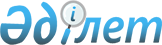 О бюджете города районного значения, сельских округов Зайсанского района на 2018 -2020 годыРешение Зайсанского районного маслихата Восточно-Казахстанской области от 26 декабря 2017 года № 21-1. Зарегистрировано Департаментом юстиции Восточно-Казахстанской области 10 января 2018 года № 5399.
      Примечание РЦПИ.

      В тексте документа сохранена пунктуация и орфография оригинала.
      В соответствии с пунктом 2 статьи 9-1, пунктом 2 статьи 75 Бюджетного кодекса Республики Казахстан от 4 декабря 2008 года, подпунктом 1) пункта 1 статьи 6 Закона Республики Казахстан от 23 января 2001 года "О местном государственном управлении и самоуправлении в Республике Казахстан", решением Зайсанского районного маслихата от 22 декабря 2017 года № 20-1 "О бюджете Зайсанского района на 2018-2020 годы" (зарегистрированным в Реестре государственной регистрации нормативных правовых актов за номером 5381) Зайсанский районный маслихат РЕШИЛ:
      1. Утвердить бюджет Айнабулакского сельского округа на 2018-2020 годы согласно приложениям 1, 2 и 3 соответственно, в том числе на 2018 год в следующих объемах:
      1) доходы - 51899,6 тысяч тенге, в том числе:
      налоговые поступления - 4560 тысяч тенге;
      неналоговые поступления – 657,6 тысяч тенге;
      поступления от продажи основного капитала – 0,0 тысяч тенге;
      поступления трансфертов – 46682 тысяч тенге;
      2) затраты - 51899,6 тысяч тенге;
      3) чистое бюджетное кредитование – 0,0 тысяч тенге, в том числе:
      бюджетные кредиты – 0,0 тысяч тенге;
      погашение бюджетных кредитов – 0,0 тысяч тенге;
      4) сальдо по операциям с финансовыми активами – 0,0 тысяч тенге;
      приобретение финансовых активов - 0,0 тысяч тенге;
      поступления от продажи финансовых активов государства - 0,0 тысяч тенге;
      5) дефицит (профицит) бюджета – 0,0 тысяч тенге;
      6) финансирование дефицита (использование профицита) бюджета – 0,0 тысяч тенге;
      поступление займов – 0,0 тысяч тенге;
      погашение займов – 0,0 тысяч тенге;
      используемые остатки бюджетных средств – 0,0 тысяч тенге.
      Сноска. Пункт 1 - в редакции решения Зайсанского районного маслихата Восточно-Казахстанской области от 18.09.2018 № 30-1 (вводится в действие с 01.01.2018).


      2. Учесть, что в бюджете Айнабулакского сельского округа на 2018 год установлен объем субвенции, передаваемый из районного бюджета в сумме 38986 тысяч тенге.
      3. Утвердить бюджет Дайырского сельского округа на 2018-2020 годы согласно приложениям 4, 5, 6 соответственно, в том числе на 2018 год в следующих объемах:
      1) доходы - 42711,1 тысяч тенге, в том числе:
      налоговые поступления - 4705 тысяч тенге;
      неналоговые поступления – 307,1 тысяч тенге;
      поступления от продажи основного капитала – 0,0 тысяч тенге;
      поступления трансфертов – 37699 тысяч тенге;
      2) затраты - 42711,1 тысяч тенге;
      3) чистое бюджетное кредитование – 0,0 тысяч тенге, в том числе:
      бюджетные кредиты – 0,0 тысяч тенге;
      погашение бюджетных кредитов – 0,0 тысяч тенге;
      4) сальдо по операциям с финансовыми активами – 0,0 тысяч тенге;
      приобретение финансовых активов - 0,0 тысяч тенге;
      поступления от продажи финансовых активов государства - 0,0 тысяч тенге;
      5) дефицит (профицит) бюджета – 0,0 тысяч тенге;
      6) финансирование дефицита (использование профицита) бюджета – 0,0 тысяч тенге;
      поступление займов – 0,0 тысяч тенге;
      погашение займов – 0,0 тысяч тенге;
      используемые остатки бюджетных средств – 0,0 тысяч тенге.
      Сноска. Пункт 3 - в редакции решения Зайсанского районного маслихата Восточно-Казахстанской области от 18.09.2018 № 30-1 (вводится в действие с 01.01.2018).


      4. Учесть, что в  бюджете Дайырского  сельского округа на 2018 год установлен объем субвенции, передаваемый из районного бюджета в сумме 36655 тысяч тенге.
      5. Утвердить бюджет города Зайсан на 2018-2020 годы согласно приложениям 7, 8, 9 соответственно, в том числе на 2018 год в следующих объемах:
      1) доходы - 279295 тысяч тенге, в том числе:
      налоговые поступления - 102725 тысяч тенге;
      неналоговые поступления – 17083 тысяч тенге;
      поступления от продажи основного капитала – 0,0 тысяч тенге;
      поступления трансфертов – 159487 тысяч тенге;
      2) затраты - 279295 тысяч тенге;
      3) чистое бюджетное кредитование – 0,0 тысяч тенге, в том числе:
      бюджетные кредиты – 0,0 тысяч тенге;
      погашение бюджетных кредитов – 0,0 тысяч тенге;
      4) сальдо по операциям с финансовыми активами – 0,0 тысяч тенге;
      приобретение финансовых активов - 0,0 тысяч тенге;
      поступления от продажи финансовых активов государства - 0,0 тысяч тенге;
      5) дефицит (профицит) бюджета – 0,0 тысяч тенге;
      6) финансирование дефицита (использование профицита) бюджета – 0,0 тысяч тенге;
      поступление займов – 0,0 тысяч тенге;
      погашение займов – 0,0 тысяч тенге;
      используемые остатки бюджетных средств – 0,0 тысяч тенге.
      Сноска. Пункт 5 - в редакции решения Зайсанского районного маслихата Восточно-Казахстанской области от 18.09.2018 № 30-1 (вводится в действие с 01.01.2018).


      6. Учесть, что в бюджете города Зайсан Зайсанского района на 2018 год установлен объем субвенции, передаваемый из районного бюджета в сумме 158943 тысяч тенге.
      7. Утвердить бюджет Карабулакского сельского округа на 2018-2020 годы согласно приложениям 10, 11, 12 соответственно, в том числе на 2018 год в следующих объемах:
      1) доходы - 23969,8 тысяч тенге, в том числе:
      налоговые поступления - 3666 тысяч тенге;
      неналоговые поступления – 3831,8 тысяч тенге;
      поступления от продажи основного капитала – 0,0 тысяч тенге;
      поступления трансфертов – 16472 тысяч тенге;
      2) затраты - 23969,8 тысяч тенге;
      3) чистое бюджетное кредитование – 0,0 тысяч тенге, в том числе:
      бюджетные кредиты – 0,0 тысяч тенге;
      погашение бюджетных кредитов – 0,0 тысяч тенге;
      4) сальдо по операциям с финансовыми активами – 0,0 тысяч тенге;
      приобретение финансовых активов - 0,0 тысяч тенге;
      поступления от продажи финансовых активов государства - 0,0 тысяч тенге;
      5) дефицит (профицит) бюджета – 0,0 тысяч тенге;
      6) финансирование дефицита (использование профицита) бюджета – 0,0 тысяч тенге;
      поступление займов – 0,0 тысяч тенге;
      погашение займов – 0,0 тысяч тенге;
      используемые остатки бюджетных средств – 0,0 тысяч тенге.
      Сноска. Пункт 7 - в редакции решения Зайсанского районного маслихата Восточно-Казахстанской области от 18.09.2018 № 30-1 (вводится в действие с 01.01.2018).


      8. Учесть, что в бюджете Карабулакского сельского округа на 2018 год установлен объем субвенции, передаваемый из районного бюджета в сумме 15427 тысяч тенге.
      9. Утвердить бюджет Каратальского сельского округа на 2018-2020 годы согласно приложениям 13, 14, 15 соответственно, в том числе на 2018 год в следующих объемах:
      1) доходы - 43186,7 тысяч тенге, в том числе:
      налоговые поступления - 8360 тысяч тенге;
      неналоговые поступления – 2480,7 тысяч тенге;
      поступления от продажи основного капитала – 0,0 тысяч тенге;
      поступления трансфертов – 32346 тысяч тенге;
      2) затраты - 43186,7 тысяч тенге;
      3) чистое бюджетное кредитование – 0,0 тысяч тенге, в том числе:
      бюджетные кредиты – 0,0 тысяч тенге;
      погашение бюджетных кредитов – 0,0 тысяч тенге;
      4) сальдо по операциям с финансовыми активами – 0,0 тысяч тенге;
      приобретение финансовых активов - 0,0 тысяч тенге;
      поступления от продажи финансовых активов государства - 0,0 тысяч тенге;
      5) дефицит (профицит) бюджета – 0,0 тысяч тенге;
      6) финансирование дефицита (использование профицита) бюджета – 0,0 тысяч тенге;
      поступление займов – 0,0 тысяч тенге;
      погашение займов – 0,0 тысяч тенге;
      используемые остатки бюджетных средств – 0,0 тысяч тенге.
      Сноска. Пункт 9 - в редакции решения Зайсанского районного маслихата Восточно-Казахстанской области от 18.09.2018 № 30-1 (вводится в действие с 01.01.2018).


      10. Учесть, что в бюджете Каратальского сельского округа на 2018 год установлен объем субвенции, передаваемый из районного бюджета в сумме 30781 тысяч тенге.
      11. Утвердить бюджет Кенсайского сельского округа на 2018-2020 годы согласно приложениям 16, 17, 18 соответственно, в том числе на 2018 год в следующих объемах:
      1) доходы - 22627,8 тысяч тенге, в том числе:
      налоговые поступления - 4920 тысяч тенге;
      неналоговые поступления – 1055,8 тысяч тенге;
      поступления от продажи основного капитала – 0,0 тысяч тенге;
      поступления трансфертов – 16652 тысяч тенге;
      2) затраты - 22627,8 тысяч тенге;
      3) чистое бюджетное кредитование – 0,0 тысяч тенге, в том числе:
      бюджетные кредиты – 0,0 тысяч тенге;
      погашение бюджетных кредитов – 0,0 тысяч тенге;
      4) сальдо по операциям с финансовыми активами – 0,0 тысяч тенге;
      приобретение финансовых активов - 0,0 тысяч тенге;
      поступления от продажи финансовых активов государства - 0,0 тысяч тенге;
      5) дефицит (профицит) бюджета – 0,0 тысяч тенге;
      6) финансирование дефицита (использование профицита) бюджета – 0,0 тысяч тенге;
      поступление займов – 0,0 тысяч тенге;
      погашение займов – 0,0 тысяч тенге;
      используемые остатки бюджетных средств – 0,0 тысяч тенге.
      Сноска. Пункт 11 - в редакции решения Зайсанского районного маслихата Восточно-Казахстанской области от 18.09.2018 № 30-1 (вводится в действие с 01.01.2018).


      12. Учесть, что в бюджете Кенсайского сельского округа на 2018 год установлен объем субвенции, передаваемый из районного бюджета в сумме 15201 тысяч тенге.
      13. Утвердить бюджет Сартерекского сельского округа на 2018-2020 годы согласно приложениям 19, 20, 21 соответственно, в том числе на 2018 год в следующих объемах:
      1) доходы - 41658,9 тысяч тенге, в том числе:
      налоговые поступления - 3970 тысяч тенге;
      неналоговые поступления – 2077,9 тысяч тенге;
      поступления от продажи основного капитала – 0,0 тысяч тенге;
      поступления трансфертов – 35611 тысяч тенге;
      2) затраты - 41658,9 тысяч тенге;
      3) чистое бюджетное кредитование – 0,0 тысяч тенге, в том числе:
      бюджетные кредиты – 0,0 тысяч тенге;
      погашение бюджетных кредитов – 0,0 тысяч тенге;
      4) сальдо по операциям с финансовыми активами – 0,0 тысяч тенге;
      приобретение финансовых активов - 0,0 тысяч тенге;
      поступления от продажи финансовых активов государства - 0,0 тысяч тенге;
      5) дефицит (профицит) бюджета – 0,0 тысяч тенге;
      6) финансирование дефицита (использование профицита) бюджета – 0,0 тысяч тенге;
      поступление займов – 0,0 тысяч тенге;
      погашение займов – 0,0 тысяч тенге;
      используемые остатки бюджетных средств – 0,0 тысяч тенге.
      Сноска. Пункт 13 - в редакции решения Зайсанского районного маслихата Восточно-Казахстанской области от 18.09.2018 № 30-1 (вводится в действие с 01.01.2018).


      14. Учесть, что в  бюджете Сартерекского  сельского округа на 2018 год установлен объем субвенции, передаваемый из районного бюджета в сумме 33616 тысяч тенге.
      15. Утвердить бюджет Шиликтинского сельского округа на 2018-2020 годы согласно приложениям 22, 23, 24  соответственно, в том числе на  2018 год в следующих объемах:
      1) доходы - 26747,6 тысяч тенге, в том числе:
      налоговые поступления - 3810 тысяч тенге;
      неналоговые поступления – 3941,6 тысяч тенге;
      поступления от продажи основного капитала – 0,0 тысяч тенге;
      поступления трансфертов – 18996 тысяч тенге;
      2) затраты - 26747,6 тысяч тенге;
      3) чистое бюджетное кредитование – 0,0 тысяч тенге, в том числе:
      бюджетные кредиты – 0,0 тысяч тенге;
      погашение бюджетных кредитов – 0,0 тысяч тенге;
      4) сальдо по операциям с финансовыми активами – 0,0 тысяч тенге;
      приобретение финансовых активов - 0,0 тысяч тенге;
      поступления от продажи финансовых активов государства - 0,0 тысяч тенге;
      5) дефицит (профицит) бюджета – 0,0 тысяч тенге;
      6) финансирование дефицита (использование профицита) бюджета – 0,0 тысяч тенге;
      поступление займов – 0,0 тысяч тенге;
      погашение займов – 0,0 тысяч тенге;
      используемые остатки бюджетных средств – 0,0 тысяч тенге.
      Сноска. Пункт 15 - в редакции решения Зайсанского районного маслихата Восточно-Казахстанской области от 18.09.2018 № 30-1 (вводится в действие с 01.01.2018).


      16. Учесть, что в бюджете Шиликтинского сельского округа на 2018 год установлен объем субвенции, передаваемый из районного бюджета в сумме 17951 тысяч тенге.
      17. Настоящее решение вводится в действие с 1 января 2018 года Бюджет Айнабулакского сельского округа на 2018 год
      Сноска. Приложение 1 - в редакции решения Зайсанского районного маслихата Восточно-Казахстанской области от 29.11.2018 № 32-3 (вводится в действие с 01.01.2018). Бюджет Айнабулакского сельского округа на 2019 год Бюджет Айнабулакского сельского округа на 2020 год Бюджет Дайырского сельского округа на 2018 год
      Сноска. Приложение 4 - в редакции решения Зайсанского районного маслихата Восточно-Казахстанской области от 29.11.2018 № 32-3 (вводится в действие с 01.01.2018). Бюджет  Дайырского сельского округа на 2019 год Бюджет Дайырского сельского округа на 2020 год Бюджет города Зайсан на 2018 год
      Сноска. Приложение 7 - в редакции решения Зайсанского районного маслихата Восточно-Казахстанской области от 29.11.2018 № 32-3 (вводится в действие с 01.01.2018).  Бюджет города Зайсан на 2019 год  Бюджет города Зайсан на 2020 год Бюджет Карабулакского сельского округа на 2018 год
      Сноска. Приложение 10 - в редакции решения Зайсанского районного маслихата Восточно-Казахстанской области от 29.11.2018 № 32-3 (вводится в действие с 01.01.2018). Бюджет Карабулакского сельского округа на 2019 год Бюджет Карабулакского сельского округа на 2020 год Бюджет Каратальского сельского округа на 2018 год
      Сноска. Приложение 13 - в редакции решения Зайсанского районного маслихата Восточно-Казахстанской области от 29.11.2018 № 32-3 (вводится в действие с 01.01.2018). Бюджет Каратальского сельского округа на 2019 год Бюджет Каратальского сельского округа на 2020 год Бюджет Кенсайского сельского округа на 2018 год
      Сноска. Приложение 16 - в редакции решения Зайсанского районного маслихата Восточно-Казахстанской области от 29.11.2018 № 32-3 (вводится в действие с 01.01.2018). Бюджет Кенсайского сельского округа на 2019 год Бюджет Кенсайского сельского округа на 2020 год Бюджет Сартерекского сельского округа на 2018 год
      Сноска. Приложение 19 - в редакции решения Зайсанского районного маслихата Восточно-Казахстанской области от 29.11.2018 № 32-3 (вводится в действие с 01.01.2018). Бюджет Сартерекского сельского округа на 2019 год Бюджет Сартерекского сельского округа на 2020 год Бюджет Шиликтинского сельского округа на 2018 год
      Сноска. Приложение 22 - в редакции решения Зайсанского районного маслихата Восточно-Казахстанской области от 29.11.2018 № 32-3 (вводится в действие с 01.01.2018). Бюджет Шиликтинского сельского округа на 2019 год Бюджет Шиликтинского сельского округа на 2020 год
					© 2012. РГП на ПХВ «Институт законодательства и правовой информации Республики Казахстан» Министерства юстиции Республики Казахстан
				
      Председатель сессии

В. Адилбаева

      Секретарь районного маслихата

Д. Ыдырышев
Приложение 1 
к решению Зайсанского 
районного Маслихата 
от 26 декабря 2017 года 
за № 21-1
Категория
Категория
Категория
Категория
Сумма (тыс тенге)
Класс
Класс
Класс
Сумма (тыс тенге)
Подкласс
Подкласс
Сумма (тыс тенге)
Наименование
Сумма (тыс тенге)
I. ДОХОДЫ
51899,6
1
Налоговые поступления
4560
01
Подоходный налог
300
2
Индивидуальный подоходный налог
300
04
Налоги на собственность
4260
1
Налоги на имущество
44
3
Земельный налог
159
4
Налог на транспортные средства
4057
2
Неналоговые поступления
657,6
01
Доходы от государственной собственности
218
5
Доходы от аренды имущества, находящегося в государственной собственности
218
04
Штрафы, пени, санкции, взыскания, налагаемые государственными учреждениями, финансируемыми из государственного бюджета, а также содержащимися и финансируемыми из бюджета (сметы расходов) Национального Банка Республики Казахстан
20
1
Штрафы, пени, санкции, взыскания, налагаемые государственными учреждениями, финансируемыми из государственного бюджета, а также содержащимися и финансируемыми из бюджета (сметы расходов) Национального Банка Республики Казахстан, за исключением поступлений от организаций нефтяного сектора
20
06
Прочие неналоговые поступления
419,6
1
Прочие неналоговые поступления
419,6
3
Поступления от продажи основного капитала
0,0
4
Поступления трансфертов
46682
02
Трансферты из вышестоящих органов государственного управления
46682
3
Трансферты из районного (города областного значения) бюджета
46682
Функциональная группа
Функциональная группа
Функциональная группа
Функциональная группа
Функциональная группа
Сумма (тыс.тенге)
Функциональная подгруппа
Функциональная подгруппа
Функциональная подгруппа
Функциональная подгруппа
Сумма (тыс.тенге)
Администратор бюджетных программ
Администратор бюджетных программ
Администратор бюджетных программ
Сумма (тыс.тенге)
Программа
Программа
Сумма (тыс.тенге)
Наименование
Сумма (тыс.тенге)
II.ЗАТРАТЫ
51899,6
1
Государственные услуги общего характера
19455,6
1
Представительные, исполнительные и другие органы, выполняющие общие функции государственного управления
19455,6
124
Аппарат акима города районного значения, села, поселка, сельского округа
19455,6
001
Услуги по обеспечению деятельности акима города районного значения, села, поселка, сельского округа
18735,6
022
Капитальные расходы государственного органа
720
4
Образование
27312
1
Дошкольное воспитание и обучение
27312
124
Аппарат акима города районного значения, села, поселка, сельского округа
27312
004
Дошкольное воспитание и обучение и организация медицинского обслуживания в организациях дошкольного воспитания и обучения
27312
7
Жилищно-коммунальное хозяйство
2652
3
Благоустройство населенных пунктов
2652
124
Аппарат акима города районного значения, села, поселка, сельского округа
2652
008
Освещение улиц в населенных пунктах
1902
009
Обеспечение санитарии населенных пунктов
450
012
Благоустройство и озеленение населенных пунктов
300
8
Культура, спорт, туризм и информационное пространство
300
2
Спорт
300
124
Аппарат акима города районного значения, села, поселка, сельского округа
300
028
Проведение физкультурно-оздоровительных и спортивных мероприятий на местном уровне
300
12
Транспорт и коммуникации
260
1
Автомобильный транспорт
260
124
Аппарат акима города районного значения, села, поселка, сельского округа
260
013
Обеспечение функционирования автомобильных дорог в городах районного значения, селах, поселках, сельских округах
260
13
Прочие
1920
9
Прочие
1920
124
Аппарат акима города районного значения, села, поселка, сельского округа
1920
040
Реализация мероприятий для решения вопросов обустройства населенных пунктов в реализацию мер по содействию экономическому развитию регионов в рамках Программы развития регионов до 2020 года
1920
III.ЧИСТОЕ БЮДЖЕТНОЕ КРЕДИТОВАНИЕ
0,0
Бюджетные кредиты
0,0
Погашение бюджетных кредитов
0,0
IV. CАЛЬДО ПО ОПЕРАЦИЯМ С ФИНАНСОВЫМИ АКТИВАМИ
0,0
Приобретение финансовых активов
0,0
Поступления от продажи финансовых активов государства
0,0
V.ДЕФИЦИТ (ПРОФИЦИТ) БЮДЖЕТА
0,0
VI.ФИНАНСИРОВАНИЕ ДЕФИЦИТА (ИСПОЛЬЗОВАНИЕ ПРОФИЦИТА) БЮДЖЕТА
0,0
Поступление займов
0,0
Погашение займов
0,0
Используемые остатки бюджетных средств
0,0Приложение 2 
к решению Зайсанского 
районного Маслихата 
от 26 декабря 2017 года 
за № 21-1
Категория
Категория
Категория
Категория
Категория
Категория
Категория
Сумма             (тыс тенге)
Класс
Класс
Класс
Класс
Класс
Класс
Сумма             (тыс тенге)
Подкласс
Подкласс
Подкласс
Подкласс
Сумма             (тыс тенге)
Наименование
Наименование
Наименование
Сумма             (тыс тенге)
I. ДОХОДЫ
I. ДОХОДЫ
I. ДОХОДЫ
43460
1
Налоговые поступления
Налоговые поступления
Налоговые поступления
4873
01
01
Подоходный налог
Подоходный налог
Подоходный налог
715
2 
Индивидуальный подоходный налог
Индивидуальный подоходный налог
Индивидуальный подоходный налог
715
04
04
Налоги на собственность
Налоги на собственность
Налоги на собственность
4158
1
Налоги на имущество
Налоги на имущество
Налоги на имущество
55
3
Земельный налог
Земельный налог
Земельный налог
203
4
Налог на транспортные средства
Налог на транспортные средства
Налог на транспортные средства
3900
2
Неналоговые поступления
Неналоговые поступления
Неналоговые поступления
188
01
01
Доходы от государственной собственности
Доходы от государственной собственности
Доходы от государственной собственности
135
5
Доходы от аренды имущества, находящегося в государственной собственности
Доходы от аренды имущества, находящегося в государственной собственности
Доходы от аренды имущества, находящегося в государственной собственности
135
04
04
Штрафы, пени, санкции, взыскания, налагаемые государственными учреждениями, финансируемыми из государственного бюджета, а также содержащимися и финансируемыми из бюджета (сметы расходов) Национального Банка Республики Казахстан
Штрафы, пени, санкции, взыскания, налагаемые государственными учреждениями, финансируемыми из государственного бюджета, а также содержащимися и финансируемыми из бюджета (сметы расходов) Национального Банка Республики Казахстан
Штрафы, пени, санкции, взыскания, налагаемые государственными учреждениями, финансируемыми из государственного бюджета, а также содержащимися и финансируемыми из бюджета (сметы расходов) Национального Банка Республики Казахстан
53
1
Штрафы, пени, санкции, взыскания, налагаемые государственными учреждениями, финансируемыми из государственного бюджета, а также содержащимися и финансируемыми из бюджета (сметы расходов) Национального Банка Республики Казахстан, за исключением поступлений от организаций нефтяного сектора
Штрафы, пени, санкции, взыскания, налагаемые государственными учреждениями, финансируемыми из государственного бюджета, а также содержащимися и финансируемыми из бюджета (сметы расходов) Национального Банка Республики Казахстан, за исключением поступлений от организаций нефтяного сектора
Штрафы, пени, санкции, взыскания, налагаемые государственными учреждениями, финансируемыми из государственного бюджета, а также содержащимися и финансируемыми из бюджета (сметы расходов) Национального Банка Республики Казахстан, за исключением поступлений от организаций нефтяного сектора
53
4
Поступления трансфертов
Поступления трансфертов
Поступления трансфертов
38399
02
02
Трансферты из вышестоящих органов государственного управления
Трансферты из вышестоящих органов государственного управления
Трансферты из вышестоящих органов государственного управления
38399
3 
Трансферты из районного (города областного значения) бюджета
Трансферты из районного (города областного значения) бюджета
Трансферты из районного (города областного значения) бюджета
38399
Функциональная группа
Функциональная группа
Функциональная группа
Функциональная группа
Функциональная группа
Функциональная группа
Функциональная группа
Сумма (тыс.тенге)
Функциональная подгруппа
Функциональная подгруппа
Функциональная подгруппа
Функциональная подгруппа
Функциональная подгруппа
Сумма (тыс.тенге)
Администратор бюджетных программ
Администратор бюджетных программ
Администратор бюджетных программ
Сумма (тыс.тенге)
Программа
Программа
Сумма (тыс.тенге)
Наименование
Сумма (тыс.тенге)
II.ЗАТРАТЫ
43460
1
1
Государственные услуги общего характера
18350
1
1
Представительные, исполнительные и другие органы, выполняющие общие функции  государственного управления
18350
124
Аппарат акима города районного значения, села, поселка, сельского округа
18350
001
Услуги по обеспечению деятельности акима города районного значения, села, поселка, сельского округа
18100
022
Капитальные расходы государственного органа
250
4
4
Образование
22210
1
1
Дошкольное воспитание и обучение
21900
124
Аппарат акима города районного значения, села, поселка, сельского округа
21900
004
Дошкольное воспитание и обучение и организация медицинского обслуживания в организациях дошкольного воспитания и обучения
21900
2
2
Начальное, основное среднее и общее среднее образование
310
124
Аппарат акима города районного значения, села, поселка, сельского округа
310
005
Организация бесплатного подвоза учащихся до ближайшей школы и обратно в сельской местности
310
7
7
Жилищно-коммунальное хозяйство
2150
3
3
Благоустройство населенных пунктов
2150
124
Аппарат акима города районного значения, села, поселка, сельского округа
2150
008
Освещение улиц в населенных пунктах
1200
009
Обеспечение санитарии населенных пунктов
600
012
Благоустройство и озеленение населенных пунктов
350
8
8
Культура, спорт, туризм и информационное пространство
350
2
2
Спорт
350
124
Аппарат акима города районного значения, села, поселка, сельского округа
350
028
Проведение физкультурно-оздоровительных и спортивных мероприятий на местном уровне
350
12
12
Транспорт и коммуникации
400
1
1
Автомобильный транспорт
400
124
Аппарат акима города районного значения, села, поселка, сельского округа
400
013
Обеспечение функционирования автомобильных дорог в городах районного значения, селах, поселках, сельских округах
400
III.ЧИСТОЕ БЮДЖЕТНОЕ КРЕДИТОВАНИЕ
0
Бюджетные кредиты
0
Погашение бюджетных кредитов
0
IV. CАЛЬДО ПО ОПЕРАЦИЯМ С ФИНАНСОВЫМИ АКТИВАМИ
0
Приобретение финансовых активов
0
Поступления от продажи финансовых активов государства
0
V. ДЕФИЦИТ (ПРОФИЦИТ) БЮДЖЕТА
0
VI. ФИНАНСИРОВАНИЕ ДЕФИЦИТА (ИСПОЛЬЗОВАНИЕ ПРОФИЦИТА) БЮДЖЕТА
0
Поступление займов
0
Погашение займов
0
Используемые остатки бюджетных средств
0Приложение 3
к решению Зайсанского
районного Маслихата
от 26 декабря 2017 года
за № 21-1
Категория
Категория
Категория
Категория
Категория
Категория
Категория
Сумма             (тыс тенге)
Класс
Класс
Класс
Класс
Класс
Класс
Сумма             (тыс тенге)
Подкласс
Подкласс
Подкласс
Подкласс
Сумма             (тыс тенге)
Наименование
Наименование
Наименование
Сумма             (тыс тенге)
I. ДОХОДЫ
I. ДОХОДЫ
I. ДОХОДЫ
45310
1
Налоговые поступления
Налоговые поступления
Налоговые поступления
5130
01
01
Подоходный налог
Подоходный налог
Подоходный налог
757
2 
Индивидуальный подоходный налог
Индивидуальный подоходный налог
Индивидуальный подоходный налог
757
04
04
Налоги на собственность
Налоги на собственность
Налоги на собственность
4373
1
Налоги на имущество
Налоги на имущество
Налоги на имущество
60
3
Земельный налог
Земельный налог
Земельный налог
213
4
Налог на транспортные средства
Налог на транспортные средства
Налог на транспортные средства
4100
2
Неналоговые поступления
Неналоговые поступления
Неналоговые поступления
199
01
01
Доходы от государственной собственности
Доходы от государственной собственности
Доходы от государственной собственности
143
5
Доходы от аренды имущества, находящегося в государственной собственности
Доходы от аренды имущества, находящегося в государственной собственности
Доходы от аренды имущества, находящегося в государственной собственности
143
04
04
Штрафы, пени, санкции, взыскания, налагаемые государственными учреждениями, финансируемыми из государственного бюджета, а также содержащимися и финансируемыми из бюджета (сметы расходов) Национального Банка Республики Казахстан
Штрафы, пени, санкции, взыскания, налагаемые государственными учреждениями, финансируемыми из государственного бюджета, а также содержащимися и финансируемыми из бюджета (сметы расходов) Национального Банка Республики Казахстан
Штрафы, пени, санкции, взыскания, налагаемые государственными учреждениями, финансируемыми из государственного бюджета, а также содержащимися и финансируемыми из бюджета (сметы расходов) Национального Банка Республики Казахстан
56
1
Штрафы, пени, санкции, взыскания, налагаемые государственными учреждениями, финансируемыми из государственного бюджета, а также содержащимися и финансируемыми из бюджета (сметы расходов) Национального Банка Республики Казахстан, за исключением поступлений от организаций нефтяного сектора
Штрафы, пени, санкции, взыскания, налагаемые государственными учреждениями, финансируемыми из государственного бюджета, а также содержащимися и финансируемыми из бюджета (сметы расходов) Национального Банка Республики Казахстан, за исключением поступлений от организаций нефтяного сектора
Штрафы, пени, санкции, взыскания, налагаемые государственными учреждениями, финансируемыми из государственного бюджета, а также содержащимися и финансируемыми из бюджета (сметы расходов) Национального Банка Республики Казахстан, за исключением поступлений от организаций нефтяного сектора
56
4
Поступления трансфертов
Поступления трансфертов
Поступления трансфертов
39981
02
02
Трансферты из вышестоящих органов государственного управления
Трансферты из вышестоящих органов государственного управления
Трансферты из вышестоящих органов государственного управления
39981
3 
Трансферты из районного (города областного значения) бюджета
Трансферты из районного (города областного значения) бюджета
Трансферты из районного (города областного значения) бюджета
39981
Функциональная группа
Функциональная группа
Функциональная группа
Функциональная группа
Функциональная группа
Функциональная группа
Функциональная группа
Сумма (тыс.тенге)
Функциональная подгруппа
Функциональная подгруппа
Функциональная подгруппа
Функциональная подгруппа
Функциональная подгруппа
Сумма (тыс.тенге)
Администратор бюджетных программ
Администратор бюджетных программ
Администратор бюджетных программ
Сумма (тыс.тенге)
Программа
Программа
Сумма (тыс.тенге)
Наименование
Сумма (тыс.тенге)
II. ЗАТРАТЫ
45310
1
1
Государственные услуги общего характера
18980
1
1
Представительные, исполнительные и другие органы, выполняющие общие функции  государственного управления
18980
124
Аппарат акима города районного значения, села, поселка, сельского округа
18980
001
Услуги по обеспечению деятельности акима города районного значения, села, поселка, сельского округа
18700
022
Капитальные расходы государственного органа
280
4
4
Образование
23030
1
1
Дошкольное воспитание и обучение
22700
124
Аппарат акима города районного значения, села, поселка, сельского округа
22700
004
Дошкольное воспитание и обучение и организация медицинского обслуживания в организациях дошкольного воспитания и обучения
22700
2
2
Начальное, основное среднее и общее среднее образование
330
124
Аппарат акима города районного значения, села, поселка, сельского округа
330
005
Организация бесплатного подвоза учащихся до ближайшей школы и обратно в сельской местности
330
7
7
Жилищно-коммунальное хозяйство
2500
3
3
Благоустройство населенных пунктов
2500
124
Аппарат акима города районного значения, села, поселка, сельского округа
2500
008
Освещение улиц в населенных пунктах
1300
009
Обеспечение санитарии населенных пунктов
800
012
Благоустройство и озеленение населенных пунктов
400
08
08
Культура, спорт, туризм и информационное пространство
400
2
2
Спорт
400
124
Аппарат акима города районного значения, села, поселка, сельского округа
400
028
Проведение физкультурно-оздоровительных и спортивных мероприятий на местном уровне
400
12
12
Транспорт и коммуникации
400
1
1
Автомобильный транспорт
400
124
Аппарат акима города районного значения, села, поселка, сельского округа
400
013
Обеспечение функционирования автомобильных дорог в городах районного значения, селах, поселках, сельских округах
400
III.ЧИСТОЕ БЮДЖЕТНОЕ КРЕДИТОВАНИЕ
0
Бюджетные кредиты
0
Погашение бюджетных кредитов
0
IV. CАЛЬДО ПО ОПЕРАЦИЯМ С ФИНАНСОВЫМИ АКТИВАМИ
0
Приобретение финансовых активов
0
Поступления от продажи финансовых активов государства
0
V. ДЕФИЦИТ (ПРОФИЦИТ) БЮДЖЕТА
0
VI. ФИНАНСИРОВАНИЕ ДЕФИЦИТА (ИСПОЛЬЗОВАНИЕ ПРОФИЦИТА) БЮДЖЕТА
0
Поступление займов
0
Погашение займов
0
Используемые остатки бюджетных средств
0Приложение 4 
к решению Зайсанского 
районного Маслихата 
от 26 декабря 2017 года 
за № 21-1
Категория
Категория
Категория
Категория
Сумма (тыс тенге)
Класс
Класс
Класс
Сумма (тыс тенге)
Подкласс
Подкласс
Сумма (тыс тенге)
Наименование
Сумма (тыс тенге)
I. ДОХОДЫ
42711,1
1
Налоговые поступления
4705
01
Подоходный налог
800
2
Индивидуальный подоходный налог
800
04
Налоги на собственность
3905
1
Налоги на имущество
55
3
Земельный налог
305
4
Налог на транспортные средства
3545
2
Неналоговые поступления
307,1
01
Доходы от государственной собственности
60
5
Доходы от аренды имущества, находящегося в государственной собственности
60
04
Штрафы, пени, санкции, взыскания, налагаемые государственными учреждениями, финансируемыми из государственного бюджета, а также содержащимися и финансируемыми из бюджета (сметы расходов) Национального Банка Республики Казахстан
60
1
Штрафы, пени, санкции, взыскания, налагаемые государственными учреждениями, финансируемыми из государственного бюджета, а также содержащимися и финансируемыми из бюджета (сметы расходов) Национального Банка Республики Казахстан, за исключением поступлений от организаций нефтяного сектора
60
06
Прочие неналоговые поступления
187,1
1
Прочие неналоговые поступления
187,1
3
Поступления от продажи основного капитала
0,0
4
Поступления трансфертов
37699
02
Трансферты из вышестоящих органов государственного управления
37699
3
Трансферты из районного (города областного значения) бюджета
37699
Функциональная группа
Функциональная группа
Функциональная группа
Функциональная группа
Функциональная группа
Сумма (тыс.тенге)
Функциональная подгруппа
Функциональная подгруппа
Функциональная подгруппа
Функциональная подгруппа
Сумма (тыс.тенге)
Администратор бюджетных программ
Администратор бюджетных программ
Администратор бюджетных программ
Сумма (тыс.тенге)
Программа
Программа
Сумма (тыс.тенге)
Наименование
Сумма (тыс.тенге)
II.ЗАТРАТЫ
42711,1
1
Государственные услуги общего характера
20653
1
Представительные, исполнительные и другие органы, выполняющие общие функции государственного управления
20653
124
Аппарат акима города районного значения, села, поселка, сельского округа
20653
001
Услуги по обеспечению деятельности акима города районного значения, села, поселка, сельского округа
20308
022
Капитальные расходы государственного органа
345
4
Образование
18871
1
Дошкольное воспитание и обучение
18871
124
Аппарат акима города районного значения, села, поселка, сельского округа
18871
004
Дошкольное воспитание и обучение и организация медицинского обслуживания в организациях дошкольного воспитания и обучения
18871
7
Жилищно-коммунальное хозяйство
2627,1
3
Благоустройство населенных пунктов
2627,1
124
Аппарат акима города районного значения, села, поселка, сельского округа
2627,1
008
Освещение улиц в населенных пунктах
1730
009
Обеспечение санитарии населенных пунктов
560
012
Благоустройство и озеленение населенных пунктов
337,1
8
Культура, спорт, туризм и информационное пространство
300
2
Спорт
300
124
Аппарат акима города районного значения, села, поселка, сельского округа
300
028
Проведение физкультурно-оздоровительных и спортивных мероприятий на местном уровне
300
12
Транспорт и коммуникации
260
1
Автомобильный транспорт
260
124
Аппарат акима города районного значения, села, поселка, сельского округа
260
013
Обеспечение функционирования автомобильных дорог в городах районного значения, селах, поселках, сельских округах
260
III.ЧИСТОЕ БЮДЖЕТНОЕ КРЕДИТОВАНИЕ
0,0
Бюджетные кредиты
0,0
Погашение бюджетных кредитов
0,0
IV. CАЛЬДО ПО ОПЕРАЦИЯМ С ФИНАНСОВЫМИ АКТИВАМИ
0,0
Приобретение финансовых активов
0,0
Поступления от продажи финансовых активов государства
0,0
V.ДЕФИЦИТ (ПРОФИЦИТ) БЮДЖЕТА
0,0
VI.ФИНАНСИРОВАНИЕ ДЕФИЦИТА (ИСПОЛЬЗОВАНИЕ ПРОФИЦИТА) БЮДЖЕТА
0,0
Поступление займов
0,0
Погашение займов
0,0
Используемые остатки бюджетных средств
0,0Приложение 5 
к решению Зайсанского 
районного Маслихата 
от 26 декабря 2017 года 
за № 21-1
Категория
Категория
Категория
Категория
Категория
Категория
Категория
Сумма             (тыс тенге)
Класс
Класс
Класс
Класс
Класс
Класс
Сумма             (тыс тенге)
Подкласс
Подкласс
Подкласс
Подкласс
Сумма             (тыс тенге)
Наименование
Наименование
Наименование
Сумма             (тыс тенге)
I. ДОХОДЫ
I. ДОХОДЫ
I. ДОХОДЫ
42950
1
Налоговые поступления
Налоговые поступления
Налоговые поступления
4985
01
01
Подоходный налог
Подоходный налог
Подоходный налог
1300
2 
Индивидуальный подоходный налог
Индивидуальный подоходный налог
Индивидуальный подоходный налог
1300
04
04
Налоги на собственность
Налоги на собственность
Налоги на собственность
3685
1
Налоги на имущество
Налоги на имущество
Налоги на имущество
60
3
Земельный налог
Земельный налог
Земельный налог
325
4
Налог на транспортные средства
Налог на транспортные средства
Налог на транспортные средства
3300
2
Неналоговые поступления
Неналоговые поступления
Неналоговые поступления
130
01
01
Доходы от государственной собственности
Доходы от государственной собственности
Доходы от государственной собственности
65
5
Доходы от аренды имущества, находящегося в государственной собственности
Доходы от аренды имущества, находящегося в государственной собственности
Доходы от аренды имущества, находящегося в государственной собственности
65
04
04
Штрафы, пени, санкции, взыскания, налагаемые государственными учреждениями, финансируемыми из государственного бюджета, а также содержащимися и финансируемыми из бюджета (сметы расходов) Национального Банка Республики Казахстан
Штрафы, пени, санкции, взыскания, налагаемые государственными учреждениями, финансируемыми из государственного бюджета, а также содержащимися и финансируемыми из бюджета (сметы расходов) Национального Банка Республики Казахстан
Штрафы, пени, санкции, взыскания, налагаемые государственными учреждениями, финансируемыми из государственного бюджета, а также содержащимися и финансируемыми из бюджета (сметы расходов) Национального Банка Республики Казахстан
65
1
Штрафы, пени, санкции, взыскания, налагаемые государственными учреждениями, финансируемыми из государственного бюджета, а также содержащимися и финансируемыми из бюджета (сметы расходов) Национального Банка Республики Казахстан, за исключением поступлений от организаций нефтяного сектора
Штрафы, пени, санкции, взыскания, налагаемые государственными учреждениями, финансируемыми из государственного бюджета, а также содержащимися и финансируемыми из бюджета (сметы расходов) Национального Банка Республики Казахстан, за исключением поступлений от организаций нефтяного сектора
Штрафы, пени, санкции, взыскания, налагаемые государственными учреждениями, финансируемыми из государственного бюджета, а также содержащимися и финансируемыми из бюджета (сметы расходов) Национального Банка Республики Казахстан, за исключением поступлений от организаций нефтяного сектора
65
4
Поступления трансфертов
Поступления трансфертов
Поступления трансфертов
37835
02
02
Трансферты из вышестоящих органов государственного управления
Трансферты из вышестоящих органов государственного управления
Трансферты из вышестоящих органов государственного управления
37835
3 
Трансферты из районного (города областного значения) бюджета
Трансферты из районного (города областного значения) бюджета
Трансферты из районного (города областного значения) бюджета
37835
Функциональная группа
Функциональная группа
Функциональная группа
Функциональная группа
Функциональная группа
Функциональная группа
Функциональная группа
Сумма (тыс.тенге)
Функциональная подгруппа
Функциональная подгруппа
Функциональная подгруппа
Функциональная подгруппа
Функциональная подгруппа
Сумма (тыс.тенге)
Администратор бюджетных программ
Администратор бюджетных программ
Администратор бюджетных программ
Сумма (тыс.тенге)
Программа
Программа
Сумма (тыс.тенге)
Наименование
Сумма (тыс.тенге)
II.ЗАТРАТЫ
42950
1
1
Государственные услуги общего характера
19950
1
1
Представительные, исполнительные и другие органы, выполняющие общие функции  государственного управления
19950
124
Аппарат акима города районного значения, села, поселка, сельского округа
19950
001
Услуги по обеспечению деятельности акима города районного значения, села, поселка, сельского округа
19700
022
Капитальные расходы государственного органа
250
4
4
Образование
20000
1
1
Дошкольное воспитание и обучение
20000
124
Аппарат акима города районного значения, села, поселка, сельского округа
20000
004
Дошкольное воспитание и обучение и организация медицинского обслуживания в организациях дошкольного воспитания и обучения
20000
7
7
Жилищно-коммунальное хозяйство
2250
3
3
Благоустройство населенных пунктов
2250
124
Аппарат акима города районного значения, села, поселка, сельского округа
2250
008
Освещение улиц в населенных пунктах
1300
009
Обеспечение санитарии населенных пунктов
600
012
Благоустройство и озеленение населенных пунктов
350
8
8
Культура, спорт, туризм и информационное пространство
350
2
2
Спорт
350
124
Аппарат акима города районного значения, села, поселка, сельского округа
350
028
Проведение физкультурно-оздоровительных и спортивных мероприятий на местном уровне
350
12
12
Транспорт и коммуникации
400
1
1
Автомобильный транспорт
400
124
Аппарат акима города районного значения, села, поселка, сельского округа
400
013
Обеспечение функционирования автомобильных дорог в городах районного значения, селах, поселках, сельских округах
400
III.ЧИСТОЕ БЮДЖЕТНОЕ КРЕДИТОВАНИЕ
0
Бюджетные кредиты
0
Погашение бюджетных кредитов
0
IV. CАЛЬДО ПО ОПЕРАЦИЯМ С ФИНАНСОВЫМИ АКТИВАМИ
0
Приобретение финансовых активов
0
Поступления от продажи финансовых активов государства
0
V.ДЕФИЦИТ (ПРОФИЦИТ) БЮДЖЕТА
0
VI.ФИНАНСИРОВАНИЕ ДЕФИЦИТА (ИСПОЛЬЗОВАНИЕ ПРОФИЦИТА) БЮДЖЕТА
0
Поступление займов
0
Погашение займов
0
Используемые остатки бюджетных средств
0Приложение 6 
к решению Зайсанского 
районного Маслихата 
от 26 декабря 2017 года 
за № 21-1
Категория
Категория
Категория
Категория
Категория
Категория
Категория
Сумма             (тыс тенге)
Класс
Класс
Класс
Класс
Класс
Класс
Сумма             (тыс тенге)
Подкласс
Подкласс
Подкласс
Подкласс
Сумма             (тыс тенге)
Наименование
Наименование
Наименование
Сумма             (тыс тенге)
I. ДОХОДЫ
I. ДОХОДЫ
I. ДОХОДЫ
44680
1
Налоговые поступления
Налоговые поступления
Налоговые поступления
5285
01
01
Подоходный налог
Подоходный налог
Подоходный налог
1370
2 
Индивидуальный подоходный налог
Индивидуальный подоходный налог
Индивидуальный подоходный налог
1370
04
04
Налоги на собственность
Налоги на собственность
Налоги на собственность
3915
1
Налоги на имущество
Налоги на имущество
Налоги на имущество
65
3
Земельный налог
Земельный налог
Земельный налог
350
4
Налог на транспортные средства
Налог на транспортные средства
Налог на транспортные средства
3500
2
Неналоговые поступления
Неналоговые поступления
Неналоговые поступления
140
01
01
Доходы от государственной собственности
Доходы от государственной собственности
Доходы от государственной собственности
70
5
Доходы от аренды имущества, находящегося в государственной собственности
Доходы от аренды имущества, находящегося в государственной собственности
Доходы от аренды имущества, находящегося в государственной собственности
70
04
04
Штрафы, пени, санкции, взыскания, налагаемые государственными учреждениями, финансируемыми из государственного бюджета, а также содержащимися и финансируемыми из бюджета (сметы расходов) Национального Банка Республики Казахстан
Штрафы, пени, санкции, взыскания, налагаемые государственными учреждениями, финансируемыми из государственного бюджета, а также содержащимися и финансируемыми из бюджета (сметы расходов) Национального Банка Республики Казахстан
Штрафы, пени, санкции, взыскания, налагаемые государственными учреждениями, финансируемыми из государственного бюджета, а также содержащимися и финансируемыми из бюджета (сметы расходов) Национального Банка Республики Казахстан
70
1
Штрафы, пени, санкции, взыскания, налагаемые государственными учреждениями, финансируемыми из государственного бюджета, а также содержащимися и финансируемыми из бюджета (сметы расходов) Национального Банка Республики Казахстан, за исключением поступлений от организаций нефтяного сектора
Штрафы, пени, санкции, взыскания, налагаемые государственными учреждениями, финансируемыми из государственного бюджета, а также содержащимися и финансируемыми из бюджета (сметы расходов) Национального Банка Республики Казахстан, за исключением поступлений от организаций нефтяного сектора
Штрафы, пени, санкции, взыскания, налагаемые государственными учреждениями, финансируемыми из государственного бюджета, а также содержащимися и финансируемыми из бюджета (сметы расходов) Национального Банка Республики Казахстан, за исключением поступлений от организаций нефтяного сектора
70
4
Поступления трансфертов
Поступления трансфертов
Поступления трансфертов
39255
02
02
Трансферты из вышестоящих органов государственного управления
Трансферты из вышестоящих органов государственного управления
Трансферты из вышестоящих органов государственного управления
39255
3 
Трансферты из районного (города областного значения) бюджета
Трансферты из районного (города областного значения) бюджета
Трансферты из районного (города областного значения) бюджета
39255
Функциональная группа
Функциональная группа
Функциональная группа
Функциональная группа
Функциональная группа
Функциональная группа
Функциональная группа
Сумма (тыс.тенге)
Функциональная подгруппа
Функциональная подгруппа
Функциональная подгруппа
Функциональная подгруппа
Функциональная подгруппа
Сумма (тыс.тенге)
Администратор бюджетных программ
Администратор бюджетных программ
Администратор бюджетных программ
Сумма (тыс.тенге)
Программа
Программа
Сумма (тыс.тенге)
Наименование
Сумма (тыс.тенге)
II.ЗАТРАТЫ
44680
1
1
Государственные услуги общего характера
20580
1
1
Представительные, исполнительные и другие органы, выполняющие общие функции  государственного управления
20580
124
Аппарат акима города районного значения, села, поселка, сельского округа
20580
001
Услуги по обеспечению деятельности акима города районного значения, села, поселка, сельского округа
20300
022
Капитальные расходы государственного органа
280
4
4
Образование
20700
1
1
Дошкольное воспитание и обучение
20700
124
Аппарат акима города районного значения, села, поселка, сельского округа
20700
004
Дошкольное воспитание и обучение и организация медицинского обслуживания в организациях дошкольного воспитания и обучения
20700
2
2
Начальное, основное среднее и общее среднее образование
2600
124
Аппарат акима города районного значения, села, поселка, сельского округа
2600
005
Организация бесплатного подвоза учащихся до ближайшей школы и обратно в сельской местности
2600
7
7
Жилищно-коммунальное хозяйство
1500
3
3
Благоустройство населенных пунктов
700
124
Аппарат акима города районного значения, села, поселка, сельского округа
400
008
Освещение улиц в населенных пунктах
400
009
Обеспечение санитарии населенных пунктов
400
012
Благоустройство и озеленение населенных пунктов
400
8
8
Культура, спорт, туризм и информационное пространство
400
2
2
Спорт
400
124
Аппарат акима города районного значения, села, поселка, сельского округа
400
028
Проведение физкультурно-оздоровительных и спортивных мероприятий на местном уровне
400
12
12
Транспорт и коммуникации
400
1
1
Автомобильный транспорт
0
124
Аппарат акима города районного значения, села, поселка, сельского округа
0
013
Обеспечение функционирования автомобильных дорог в городах районного значения, селах, поселках, сельских округах
0
III.ЧИСТОЕ БЮДЖЕТНОЕ КРЕДИТОВАНИЕ
0
Бюджетные кредиты
0
Погашение бюджетных кредитов
0
IV. CАЛЬДО ПО ОПЕРАЦИЯМ С ФИНАНСОВЫМИ АКТИВАМИ
0
Приобретение финансовых активов
0
Поступления от продажи финансовых активов государства
0
V. ДЕФИЦИТ (ПРОФИЦИТ) БЮДЖЕТА
0
VI. ФИНАНСИРОВАНИЕ ДЕФИЦИТА (ИСПОЛЬЗОВАНИЕ ПРОФИЦИТА) БЮДЖЕТА
0
Поступление займов
0
Погашение займов
0
Используемые остатки бюджетных средств
0Приложение 7 
к решению Зайсанского 
районного Маслихата 
от 26 декабря 2017 года 
за № 21-1
Категория
Категория
Категория
Категория
Сумма (тыс тенге)
Класс
Класс
Класс
Сумма (тыс тенге)
Подкласс
Подкласс
Сумма (тыс тенге)
Наименование
Сумма (тыс тенге)
I. ДОХОДЫ
279295
1
Налоговые поступления
102725
01
Подоходный налог
39500
2
Индивидуальный подоходный налог
39500
04
Налоги на собственность
63225
1
Налоги на имущество
1300
3
Земельный налог
9625
4
Налог на транспортные средства
52300
2
Неналоговые поступления
17083
01
Доходы от государственной собственности
10000
5
Доходы от аренды имущества, находящегося в государственной собственности
10000
06
Прочие неналоговые поступления
7083
1
Прочие неналоговые поступления
7083
3
Поступления от продажи основного капитала
0,0
4
Поступления трансфертов
159487
02
Трансферты из вышестоящих органов государственного управления
159487
3
Трансферты из районного (города областного значения) бюджета
159487
Функциональная группа
Функциональная группа
Функциональная группа
Функциональная группа
Функциональная группа
Сумма (тыс.тенге)
Функциональная подгруппа
Функциональная подгруппа
Функциональная подгруппа
Функциональная подгруппа
Сумма (тыс.тенге)
Администратор бюджетных программ
Администратор бюджетных программ
Администратор бюджетных программ
Сумма (тыс.тенге)
Программа
Программа
Сумма (тыс.тенге)
Наименование
Сумма (тыс.тенге)
II.ЗАТРАТЫ
279295
1
Государственные услуги общего характера
48693,5
1
Представительные, исполнительные и другие органы, выполняющие общие функции государственного управления
48693,5
124
Аппарат акима города районного значения, села, поселка, сельского округа
48693,5
001
Услуги по обеспечению деятельности акима города районного значения, села, поселка, сельского округа
47165,5
022
Капитальные расходы государственного органа
1528
4
Образование
141346
1
Дошкольное воспитание и обучение
141346
124
Аппарат акима города районного значения, села, поселка, сельского округа
141346
004
Дошкольное воспитание и обучение и организация медицинского обслуживания в организациях дошкольного воспитания и обучения
141346
7
Жилищно-коммунальное хозяйство
76528,5
3
Благоустройство населенных пунктов
76528,5
124
Аппарат акима города районного значения, села, поселка, сельского округа
76528,5
008
Освещение улиц в населенных пунктах
19319,9
009
Обеспечение санитарии населенных пунктов
22727,9
010
Содержание мест захоронений и погребение безродных
35
012
Благоустройство и озеленение населенных пунктов
34445,7
12
Транспорт и коммуникации
12727
1
Автомобильный транспорт
12727
124
Аппарат акима города районного значения, села, поселка, сельского округа
12727
013
Обеспечение функционирования автомобильных дорог в городах районного значения, селах, поселках, сельских округах
12727
III.ЧИСТОЕ БЮДЖЕТНОЕ КРЕДИТОВАНИЕ
0,0
Бюджетные кредиты
0,0
Погашение бюджетных кредитов
0,0
IV. CАЛЬДО ПО ОПЕРАЦИЯМ С ФИНАНСОВЫМИ АКТИВАМИ
0,0
Приобретение финансовых активов
0,0
Поступления от продажи финансовых активов государства
0,0
V.ДЕФИЦИТ (ПРОФИЦИТ) БЮДЖЕТА
0,0
VI.ФИНАНСИРОВАНИЕ ДЕФИЦИТА (ИСПОЛЬЗОВАНИЕ ПРОФИЦИТА) БЮДЖЕТА
0,0
Поступление займов
0,0
Погашение займов
0,0
Используемые остатки бюджетных средств
0,0Приложение 8 
к решению Зайсанского 
районного Маслихата 
от 26 декабря 2017 года 
за № 21-1
Категория
Категория
Категория
Категория
Категория
Категория
Категория
Сумма             (тыс тенге)
Класс
Класс
Класс
Класс
Класс
Класс
Сумма             (тыс тенге)
Подкласс
Подкласс
Подкласс
Подкласс
Сумма             (тыс тенге)
Наименование
Наименование
Наименование
Сумма             (тыс тенге)
I. ДОХОДЫ
I. ДОХОДЫ
I. ДОХОДЫ
288280
1
Налоговые поступления
Налоговые поступления
Налоговые поступления
107241
01
01
Подоходный налог
Подоходный налог
Подоходный налог
42265
2 
Индивидуальный подоходный налог
Индивидуальный подоходный налог
Индивидуальный подоходный налог
42265
04
04
Налоги на собственность
Налоги на собственность
Налоги на собственность
64976
1
Налоги на имущество
Налоги на имущество
Налоги на имущество
1391
3
Земельный налог
Земельный налог
Земельный налог
10299
4
Налог на транспортные средства
Налог на транспортные средства
Налог на транспортные средства
53286
2
Неналоговые поступления
Неналоговые поступления
Неналоговые поступления
10675
01
01
Доходы от государственной собственности
Доходы от государственной собственности
Доходы от государственной собственности
8000
5
Доходы от аренды имущества, находящегося в государственной собственности
Доходы от аренды имущества, находящегося в государственной собственности
Доходы от аренды имущества, находящегося в государственной собственности
8000
04
04
Штрафы, пени, санкции, взыскания, налагаемые государственными учреждениями, финансируемыми из государственного бюджета, а также содержащимися и финансируемыми из бюджета (сметы расходов) Национального Банка Республики Казахстан
Штрафы, пени, санкции, взыскания, налагаемые государственными учреждениями, финансируемыми из государственного бюджета, а также содержащимися и финансируемыми из бюджета (сметы расходов) Национального Банка Республики Казахстан
Штрафы, пени, санкции, взыскания, налагаемые государственными учреждениями, финансируемыми из государственного бюджета, а также содержащимися и финансируемыми из бюджета (сметы расходов) Национального Банка Республики Казахстан
2675
1
Штрафы, пени, санкции, взыскания, налагаемые государственными учреждениями, финансируемыми из государственного бюджета, а также содержащимися и финансируемыми из бюджета (сметы расходов) Национального Банка Республики Казахстан, за исключением поступлений от организаций нефтяного сектора
Штрафы, пени, санкции, взыскания, налагаемые государственными учреждениями, финансируемыми из государственного бюджета, а также содержащимися и финансируемыми из бюджета (сметы расходов) Национального Банка Республики Казахстан, за исключением поступлений от организаций нефтяного сектора
Штрафы, пени, санкции, взыскания, налагаемые государственными учреждениями, финансируемыми из государственного бюджета, а также содержащимися и финансируемыми из бюджета (сметы расходов) Национального Банка Республики Казахстан, за исключением поступлений от организаций нефтяного сектора
2675
4
Поступления трансфертов
Поступления трансфертов
Поступления трансфертов
170364
02
02
Трансферты из вышестоящих органов государственного управления
Трансферты из вышестоящих органов государственного управления
Трансферты из вышестоящих органов государственного управления
170364
3 
Трансферты из районного (города областного значения) бюджета
Трансферты из районного (города областного значения) бюджета
Трансферты из районного (города областного значения) бюджета
170364
Функциональная группа
Функциональная группа
Функциональная группа
Функциональная группа
Функциональная группа
Функциональная группа
Функциональная группа
Сумма (тыс.тенге)
Функциональная подгруппа
Функциональная подгруппа
Функциональная подгруппа
Функциональная подгруппа
Функциональная подгруппа
Сумма (тыс.тенге)
Администратор бюджетных программ
Администратор бюджетных программ
Администратор бюджетных программ
Сумма (тыс.тенге)
Программа
Программа
Сумма (тыс.тенге)
Наименование
Сумма (тыс.тенге)
II.ЗАТРАТЫ
288280
1
1
Государственные услуги общего характера
38042
1
1
Представительные, исполнительные и другие органы, выполняющие общие функции  государственного управления
38042
124
Аппарат акима города районного значения, села, поселка, сельского округа
38042
001
Услуги по обеспечению деятельности акима города районного значения, села, поселка, сельского округа
36943
022
Капитальные расходы государственного органа
1099
4
4
Образование
147739
1
1
Дошкольное воспитание и обучение
147739
124
Аппарат акима города районного значения, села, поселка, сельского округа
147739
004
Дошкольное воспитание и обучение и организация медицинского обслуживания в организациях дошкольного воспитания и обучения
147739
7
7
Жилищно-коммунальное хозяйство
88340
3
3
Благоустройство населенных пунктов
88340
124
Аппарат акима города районного значения, села, поселка, сельского округа
88340
008
Освещение улиц в населенных пунктах
14275
009
Обеспечение санитарии населенных пунктов
26236
010
Содержание мест захоронений и погребение безродных
214
012
Благоустройство и озеленение населенных пунктов
47615
12
12
Транспорт и коммуникации
14159
1
1
Автомобильный транспорт
14159
124
Аппарат акима города районного значения, села, поселка, сельского округа
14159
013
Обеспечение функционирования автомобильных дорог в городах районного значения, селах, поселках, сельских округах
14159
III. ЧИСТОЕ БЮДЖЕТНОЕ КРЕДИТОВАНИЕ
0
Бюджетные кредиты
0
Погашение бюджетных кредитов
0
IV. CАЛЬДО ПО ОПЕРАЦИЯМ С ФИНАНСОВЫМИ АКТИВАМИ
0
Приобретение финансовых активов
0
Поступления от продажи финансовых активов государства
0
V. ДЕФИЦИТ (ПРОФИЦИТ) БЮДЖЕТА
0
VI. ФИНАНСИРОВАНИЕ ДЕФИЦИТА (ИСПОЛЬЗОВАНИЕ ПРОФИЦИТА) БЮДЖЕТА
0
Поступление займов
0
Погашение займов
0
Используемые остатки бюджетных средств
0Приложение 9 
к решению Зайсанского 
районного Маслихата 
от 26 декабря 2017 года 
за № 21-1
Категория
Категория
Категория
Категория
Категория
Категория
Категория
Сумма             (тыс тенге)
Класс
Класс
Класс
Класс
Класс
Класс
Сумма             (тыс тенге)
Подкласс
Подкласс
Подкласс
Подкласс
Сумма             (тыс тенге)
Наименование
Наименование
Наименование
Сумма             (тыс тенге)
I. ДОХОДЫ
I. ДОХОДЫ
I. ДОХОДЫ
308460
1
Налоговые поступления
Налоговые поступления
Налоговые поступления
114748
01
01
Подоходный налог
Подоходный налог
Подоходный налог
45224
2 
Индивидуальный подоходный налог
Индивидуальный подоходный налог
Индивидуальный подоходный налог
45224
04
04
Налоги на собственность
Налоги на собственность
Налоги на собственность
69524
1
Налоги на имущество
Налоги на имущество
Налоги на имущество
1488
3
Земельный налог
Земельный налог
Земельный налог
11020
4
Налог на транспортные средства
Налог на транспортные средства
Налог на транспортные средства
57016
2
Неналоговые поступления
Неналоговые поступления
Неналоговые поступления
8862
01
01
Доходы от государственной собственности
Доходы от государственной собственности
Доходы от государственной собственности
6000
5
Доходы от аренды имущества, находящегося в государственной собственности
Доходы от аренды имущества, находящегося в государственной собственности
Доходы от аренды имущества, находящегося в государственной собственности
6000
04
04
Штрафы, пени, санкции, взыскания, налагаемые государственными учреждениями, финансируемыми из государственного бюджета, а также содержащимися и финансируемыми из бюджета (сметы расходов) Национального Банка Республики Казахстан
Штрафы, пени, санкции, взыскания, налагаемые государственными учреждениями, финансируемыми из государственного бюджета, а также содержащимися и финансируемыми из бюджета (сметы расходов) Национального Банка Республики Казахстан
Штрафы, пени, санкции, взыскания, налагаемые государственными учреждениями, финансируемыми из государственного бюджета, а также содержащимися и финансируемыми из бюджета (сметы расходов) Национального Банка Республики Казахстан
2862
1
Штрафы, пени, санкции, взыскания, налагаемые государственными учреждениями, финансируемыми из государственного бюджета, а также содержащимися и финансируемыми из бюджета (сметы расходов) Национального Банка Республики Казахстан, за исключением поступлений от организаций нефтяного сектора
Штрафы, пени, санкции, взыскания, налагаемые государственными учреждениями, финансируемыми из государственного бюджета, а также содержащимися и финансируемыми из бюджета (сметы расходов) Национального Банка Республики Казахстан, за исключением поступлений от организаций нефтяного сектора
Штрафы, пени, санкции, взыскания, налагаемые государственными учреждениями, финансируемыми из государственного бюджета, а также содержащимися и финансируемыми из бюджета (сметы расходов) Национального Банка Республики Казахстан, за исключением поступлений от организаций нефтяного сектора
2862
4
Поступления трансфертов
Поступления трансфертов
Поступления трансфертов
184850
02
02
Трансферты из вышестоящих органов государственного управления
Трансферты из вышестоящих органов государственного управления
Трансферты из вышестоящих органов государственного управления
184850
3 
Трансферты из районного (города областного значения) бюджета
Трансферты из районного (города областного значения) бюджета
Трансферты из районного (города областного значения) бюджета
184850
Функциональная группа
Функциональная группа
Функциональная группа
Функциональная группа
Функциональная группа
Функциональная группа
Функциональная группа
Сумма (тыс.тенге)
Функциональная подгруппа
Функциональная подгруппа
Функциональная подгруппа
Функциональная подгруппа
Функциональная подгруппа
Сумма (тыс.тенге)
Администратор бюджетных программ
Администратор бюджетных программ
Администратор бюджетных программ
Сумма (тыс.тенге)
Программа
Программа
Сумма (тыс.тенге)
Наименование
Сумма (тыс.тенге)
II.ЗАТРАТЫ
308460
1
1
Государственные услуги общего характера
40705
1
1
Представительные, исполнительные и другие органы, выполняющие общие функции  государственного управления
40705
124
Аппарат акима города районного значения, села, поселка, сельского округа
40705
001
Услуги по обеспечению деятельности акима города районного значения, села, поселка, сельского округа
39529
022
Капитальные расходы государственного органа
1176
4
4
Образование
158081
1
1
Дошкольное воспитание и обучение
158081
124
Аппарат акима города районного значения, села, поселка, сельского округа
158081
004
Дошкольное воспитание и обучение и организация медицинского обслуживания в организациях дошкольного воспитания и обучения
158081
7
7
Жилищно-коммунальное хозяйство
94524
3
3
Благоустройство населенных пунктов
94524
124
Аппарат акима города районного значения, села, поселка, сельского округа
94524
008
Освещение улиц в населенных пунктах
15274
009
Обеспечение санитарии населенных пунктов
28073
010
Содержание мест захоронений и погребение безродных
229
012
Благоустройство и озеленение населенных пунктов
50948
12
12
Транспорт и коммуникации
15150
1
1
Автомобильный транспорт
15150
124
Аппарат акима города районного значения, села, поселка, сельского округа
15150
013
Обеспечение функционирования автомобильных дорог в городах районного значения, селах, поселках, сельских округах
15150
III.ЧИСТОЕ БЮДЖЕТНОЕ КРЕДИТОВАНИЕ
0
Бюджетные кредиты
0
Погашение бюджетных кредитов
0
IV. CАЛЬДО ПО ОПЕРАЦИЯМ С ФИНАНСОВЫМИ АКТИВАМИ
0
Приобретение финансовых активов
0
Поступления от продажи финансовых активов государства
0
V. ДЕФИЦИТ (ПРОФИЦИТ) БЮДЖЕТА
0
VI. ФИНАНСИРОВАНИЕ ДЕФИЦИТА (ИСПОЛЬЗОВАНИЕ ПРОФИЦИТА) БЮДЖЕТА
0
Поступление займов
0
Погашение займов
0
Используемые остатки бюджетных средств
0Приложение 10 
к решению Зайсанского 
районного Маслихата 
от 26 декабря 2017 года 
за № 21-1
Категория
Категория
Категория
Категория
Сумма (тыс тенге)
Класс
Класс
Класс
Сумма (тыс тенге)
Подкласс
Подкласс
Сумма (тыс тенге)
Наименование
Сумма (тыс тенге)
I. ДОХОДЫ
23969,8
1
Налоговые поступления
3666
01
Подоходный налог
360
2
Индивидуальный подоходный налог
360
04
Налоги на собственность
3306
1
Налоги на имущество
38
3
Земельный налог
162
4
Налог на транспортные средства
3106
2
Неналоговые поступления
3831,8
01
Доходы от государственной собственности
179
5
Доходы от аренды имущества, находящегося в государственной собственности
179
06
Прочие неналоговые поступления
3652,8
1
Прочие неналоговые поступления
3652,8
3
Поступления от продажи основного капитала
0,0
4
Поступления трансфертов
16472
02
Трансферты из вышестоящих органов государственного управления
16472
3
Трансферты из районного (города областного значения) бюджета
16472
Функциональная группа
Функциональная группа
Функциональная группа
Функциональная группа
Функциональная группа
Сумма (тыс.тенге)
Функциональная подгруппа
Функциональная подгруппа
Функциональная подгруппа
Функциональная подгруппа
Сумма (тыс.тенге)
Администратор бюджетных программ
Администратор бюджетных программ
Администратор бюджетных программ
Сумма (тыс.тенге)
Программа
Программа
Сумма (тыс.тенге)
Наименование
Сумма (тыс.тенге)
II.ЗАТРАТЫ
23969,8
1
Государственные услуги общего характера
19172,7
1
Представительные, исполнительные и другие органы, выполняющие общие функции государственного управления
19172,7
124
Аппарат акима города районного значения, села, поселка, сельского округа
19172,7
001
Услуги по обеспечению деятельности акима города районного значения, села, поселка, сельского округа
18932,7
022
Капитальные расходы государственного органа
240
7
Жилищно-коммунальное хозяйство
3322,1
3
Благоустройство населенных пунктов
3322,1
124
Аппарат акима города районного значения, села, поселка, сельского округа
3322,1
008
Освещение улиц в населенных пунктах
2462,1
009
Обеспечение санитарии населенных пунктов
560
012
Благоустройство и озеленение населенных пунктов
300
8
Культура, спорт, туризм и информационное пространство
300
2
Спорт
300
124
Аппарат акима города районного значения, села, поселка, сельского округа
300
028
Проведение физкультурно-оздоровительных и спортивных мероприятий на местном уровне
300
12
Транспорт и коммуникации
245
1
Автомобильный транспорт
245
124
Аппарат акима города районного значения, села, поселка, сельского округа
245
013
Обеспечение функционирования автомобильных дорог в городах районного значения, селах, поселках, сельских округах
245
13
Прочие
930
9
Прочие
930
124
Аппарат акима города районного значения, села, поселка, сельского округа
930
040
Реализация мероприятий для решения вопросов обустройства населенных пунктов в реализацию мер по содействию экономическому развитию регионов в рамках Программы развития регионов до 2020 года
930
III.ЧИСТОЕ БЮДЖЕТНОЕ КРЕДИТОВАНИЕ
0,0
Бюджетные кредиты
0,0
Погашение бюджетных кредитов
0,0
IV. CАЛЬДО ПО ОПЕРАЦИЯМ С ФИНАНСОВЫМИ АКТИВАМИ
0,0
Приобретение финансовых активов
0,0
Поступления от продажи финансовых активов государства
0,0
V.ДЕФИЦИТ (ПРОФИЦИТ) БЮДЖЕТА
0,0
VI.ФИНАНСИРОВАНИЕ ДЕФИЦИТА (ИСПОЛЬЗОВАНИЕ ПРОФИЦИТА) БЮДЖЕТА
0,0
Поступление займов
0,0
Погашение займов
0,0
Используемые остатки бюджетных средств
0,0Приложение 11 
к решению Зайсанского 
районного Маслихата 
от 26 декабря 2017 года 
за № 21-1
Категория
Категория
Категория
Категория
Категория
Категория
Категория
Сумма             (тыс тенге)
Класс
Класс
Класс
Класс
Класс
Класс
Сумма             (тыс тенге)
Подкласс
Подкласс
Подкласс
Подкласс
Сумма             (тыс тенге)
Наименование
Наименование
Наименование
Сумма             (тыс тенге)
I. ДОХОДЫ
I. ДОХОДЫ
I. ДОХОДЫ
20274
1
Налоговые поступления
Налоговые поступления
Налоговые поступления
3812
01
01
Подоходный налог
Подоходный налог
Подоходный налог
382
2 
Индивидуальный подоходный налог
Индивидуальный подоходный налог
Индивидуальный подоходный налог
382
04
04
Налоги на собственность
Налоги на собственность
Налоги на собственность
3430
1
Налоги на имущество
Налоги на имущество
Налоги на имущество
40
3
Земельный налог
Земельный налог
Земельный налог
172
4
Налог на транспортные средства
Налог на транспортные средства
Налог на транспортные средства
3218
2
Неналоговые поступления
Неналоговые поступления
Неналоговые поступления
264
01
01
Доходы от государственной собственности
Доходы от государственной собственности
Доходы от государственной собственности
190
5
Доходы от аренды имущества, находящегося в государственной собственности
Доходы от аренды имущества, находящегося в государственной собственности
Доходы от аренды имущества, находящегося в государственной собственности
190
04
04
Штрафы, пени, санкции, взыскания, налагаемые государственными учреждениями, финансируемыми из государственного бюджета, а также содержащимися и финансируемыми из бюджета (сметы расходов) Национального Банка Республики Казахстан
Штрафы, пени, санкции, взыскания, налагаемые государственными учреждениями, финансируемыми из государственного бюджета, а также содержащимися и финансируемыми из бюджета (сметы расходов) Национального Банка Республики Казахстан
Штрафы, пени, санкции, взыскания, налагаемые государственными учреждениями, финансируемыми из государственного бюджета, а также содержащимися и финансируемыми из бюджета (сметы расходов) Национального Банка Республики Казахстан
74
1
Штрафы, пени, санкции, взыскания, налагаемые государственными учреждениями, финансируемыми из государственного бюджета, а также содержащимися и финансируемыми из бюджета (сметы расходов) Национального Банка Республики Казахстан, за исключением поступлений от организаций нефтяного сектора
Штрафы, пени, санкции, взыскания, налагаемые государственными учреждениями, финансируемыми из государственного бюджета, а также содержащимися и финансируемыми из бюджета (сметы расходов) Национального Банка Республики Казахстан, за исключением поступлений от организаций нефтяного сектора
Штрафы, пени, санкции, взыскания, налагаемые государственными учреждениями, финансируемыми из государственного бюджета, а также содержащимися и финансируемыми из бюджета (сметы расходов) Национального Банка Республики Казахстан, за исключением поступлений от организаций нефтяного сектора
74
4
Поступления трансфертов
Поступления трансфертов
Поступления трансфертов
16198
02
02
Трансферты из вышестоящих органов государственного управления
Трансферты из вышестоящих органов государственного управления
Трансферты из вышестоящих органов государственного управления
16198
3 
Трансферты из районного (города областного значения) бюджета
Трансферты из районного (города областного значения) бюджета
Трансферты из районного (города областного значения) бюджета
16198
Функциональная группа
Функциональная группа
Функциональная группа
Функциональная группа
Функциональная группа
Функциональная группа
Функциональная группа
Сумма (тыс.тенге)
Функциональная подгруппа
Функциональная подгруппа
Функциональная подгруппа
Функциональная подгруппа
Функциональная подгруппа
Сумма (тыс.тенге)
Администратор бюджетных программ
Администратор бюджетных программ
Администратор бюджетных программ
Сумма (тыс.тенге)
Программа
Программа
Сумма (тыс.тенге)
Наименование
Сумма (тыс.тенге)
II.ЗАТРАТЫ
20274
1
1
Государственные услуги общего характера
17736
1
1
Представительные, исполнительные и другие органы, выполняющие общие функции государственного управления
17736
124
Аппарат акима города районного значения, села, поселка, сельского округа
17736
001
Услуги по обеспечению деятельности акима города районного значения, села, поселка, сельского округа
17482
022
Капитальные расходы государственного органа
254
7
7
Жилищно-коммунальное хозяйство
1784
3
3
Благоустройство населенных пунктов
1784
124
Аппарат акима города районного значения, села, поселка, сельского округа
1852
008
Освещение улиц в населенных пунктах
1216
009
Обеспечение санитарии населенных пунктов
318
012
Благоустройство и озеленение населенных пунктов
318
8
8
Культура, спорт, туризм и информационное пространство
318
2
2
Спорт
318
124
Аппарат акима города районного значения, села, поселка, сельского округа
318
028
Проведение физкультурно-оздоровительных и спортивных мероприятий на местном уровне
318
12
12
Транспорт и коммуникации
368
1
1
Автомобильный транспорт
368
124
Аппарат акима города районного значения, села, поселка, сельского округа
368
013
Обеспечение функционирования автомобильных дорог в городах районного значения, селах, поселках, сельских округах
368
III.ЧИСТОЕ БЮДЖЕТНОЕ КРЕДИТОВАНИЕ
0
Бюджетные кредиты
0
Погашение бюджетных кредитов
0
IV. CАЛЬДО ПО ОПЕРАЦИЯМ С ФИНАНСОВЫМИ АКТИВАМИ
0
Приобретение финансовых активов
0
Поступления от продажи финансовых активов государства
0
V. ДЕФИЦИТ (ПРОФИЦИТ) БЮДЖЕТА
0
VI. ФИНАНСИРОВАНИЕ ДЕФИЦИТА (ИСПОЛЬЗОВАНИЕ ПРОФИЦИТА) БЮДЖЕТА
0
Поступление займов
0
Погашение займов
0
Используемые остатки бюджетных средств
0Приложение 12 
к решению Зайсанского 
районного Маслихата 
от 26 декабря 2017 года 
за № 21-1
Категория
Категория
Категория
Категория
Категория
Категория
Категория
Сумма             (тыс тенге)
Класс
Класс
Класс
Класс
Класс
Класс
Сумма             (тыс тенге)
Подкласс
Подкласс
Подкласс
Подкласс
Сумма             (тыс тенге)
Наименование
Наименование
Наименование
Сумма             (тыс тенге)
I. ДОХОДЫ
I. ДОХОДЫ
I. ДОХОДЫ
21488
1
Налоговые поступления
Налоговые поступления
Налоговые поступления
4040
01
01
Подоходный налог
Подоходный налог
Подоходный налог
405
2 
Индивидуальный подоходный налог
Индивидуальный подоходный налог
Индивидуальный подоходный налог
405
04
04
Налоги на собственность
Налоги на собственность
Налоги на собственность
3635
1
Налоги на имущество
Налоги на имущество
Налоги на имущество
42
3
Земельный налог
Земельный налог
Земельный налог
182
4
Налог на транспортные средства
Налог на транспортные средства
Налог на транспортные средства
3411
2
Неналоговые поступления
Неналоговые поступления
Неналоговые поступления
279
01
01
Доходы от государственной собственности
Доходы от государственной собственности
Доходы от государственной собственности
201
5
Доходы от аренды имущества, находящегося в государственной собственности
Доходы от аренды имущества, находящегося в государственной собственности
Доходы от аренды имущества, находящегося в государственной собственности
201
04
04
Штрафы, пени, санкции, взыскания, налагаемые государственными учреждениями, финансируемыми из государственного бюджета, а также содержащимися и финансируемыми из бюджета (сметы расходов) Национального Банка Республики Казахстан
Штрафы, пени, санкции, взыскания, налагаемые государственными учреждениями, финансируемыми из государственного бюджета, а также содержащимися и финансируемыми из бюджета (сметы расходов) Национального Банка Республики Казахстан
Штрафы, пени, санкции, взыскания, налагаемые государственными учреждениями, финансируемыми из государственного бюджета, а также содержащимися и финансируемыми из бюджета (сметы расходов) Национального Банка Республики Казахстан
78
1
Штрафы, пени, санкции, взыскания, налагаемые государственными учреждениями, финансируемыми из государственного бюджета, а также содержащимися и финансируемыми из бюджета (сметы расходов) Национального Банка Республики Казахстан, за исключением поступлений от организаций нефтяного сектора
Штрафы, пени, санкции, взыскания, налагаемые государственными учреждениями, финансируемыми из государственного бюджета, а также содержащимися и финансируемыми из бюджета (сметы расходов) Национального Банка Республики Казахстан, за исключением поступлений от организаций нефтяного сектора
Штрафы, пени, санкции, взыскания, налагаемые государственными учреждениями, финансируемыми из государственного бюджета, а также содержащимися и финансируемыми из бюджета (сметы расходов) Национального Банка Республики Казахстан, за исключением поступлений от организаций нефтяного сектора
78
4
Поступления трансфертов
Поступления трансфертов
Поступления трансфертов
17169
02
02
Трансферты из вышестоящих органов государственного управления
Трансферты из вышестоящих органов государственного управления
Трансферты из вышестоящих органов государственного управления
17169
3 
Трансферты из районного (города областного значения) бюджета
Трансферты из районного (города областного значения) бюджета
Трансферты из районного (города областного значения) бюджета
17169
Функциональная группа
Функциональная группа
Функциональная группа
Функциональная группа
Функциональная группа
Функциональная группа
Функциональная группа
Сумма (тыс.тенге)
Функциональная подгруппа
Функциональная подгруппа
Функциональная подгруппа
Функциональная подгруппа
Функциональная подгруппа
Сумма (тыс.тенге)
Администратор бюджетных программ
Администратор бюджетных программ
Администратор бюджетных программ
Сумма (тыс.тенге)
Программа
Программа
Сумма (тыс.тенге)
Наименование
Сумма (тыс.тенге)
II.ЗАТРАТЫ
21488
1
1
Государственные услуги общего характера
18799
1
1
Представительные, исполнительные и другие органы, выполняющие общие функции государственного управления
18799
124
Аппарат акима города районного значения, села, поселка, сельского округа
18799
001
Услуги по обеспечению деятельности акима города районного значения, села, поселка, сельского округа
18530
022
Капитальные расходы государственного органа
269
7
7
Жилищно-коммунальное хозяйство
1962
3
3
Благоустройство населенных пунктов
1962
124
Аппарат акима города районного значения, села, поселка, сельского округа
1962
008
Освещение улиц в населенных пунктах
1217
009
Обеспечение санитарии населенных пунктов
337
012
Благоустройство и озеленение населенных пунктов
408
8
8
Культура, спорт, туризм и информационное пространство
337
2
2
Спорт
337
124
Аппарат акима города районного значения, села, поселка, сельского округа
337
028
Проведение физкультурно-оздоровительных и спортивных мероприятий на местном уровне
337
12
12
Транспорт и коммуникации
390
1
1
Автомобильный транспорт
390
124
Аппарат акима города районного значения, села, поселка, сельского округа
390
013
Обеспечение функционирования автомобильных дорог в городах районного значения, селах, поселках, сельских округах
390
III.ЧИСТОЕ БЮДЖЕТНОЕ КРЕДИТОВАНИЕ
0
Бюджетные кредиты
0
Погашение бюджетных кредитов
0
IV. CАЛЬДО ПО ОПЕРАЦИЯМ С ФИНАНСОВЫМИ АКТИВАМИ
0
Приобретение финансовых активов
0
Поступления от продажи финансовых активов государства
0
V.ДЕФИЦИТ (ПРОФИЦИТ) БЮДЖЕТА
0
VI.ФИНАНСИРОВАНИЕ ДЕФИЦИТА (ИСПОЛЬЗОВАНИЕ ПРОФИЦИТА) БЮДЖЕТА
0
Поступление займов
0
Погашение займов
0
Используемые остатки бюджетных средств
0Приложение 13 
к решению Зайсанского 
районного Маслихата 
от 26 декабря 2017 года 
за № 21-1
Категория
Категория
Категория
Категория
Сумма (тыс тенге)
Класс
Класс
Класс
Сумма (тыс тенге)
Подкласс
Подкласс
Сумма (тыс тенге)
Наименование
Сумма (тыс тенге)
I. ДОХОДЫ
43186,7
1
Налоговые поступления
8360
01
Подоходный налог
2500
2
Индивидуальный подоходный налог
2500
04
Налоги на собственность
5860
1
Налоги на имущество
65
3
Земельный налог
895
4
Налог на транспортные средства
4900
2
Неналоговые поступления
2480,7
01
Доходы от государственной собственности
98
5
Доходы от аренды имущества, находящегося в государственной собственности
98
06
Прочие неналоговые поступления
2382,7
1
Прочие неналоговые поступления
2382,7
3
Поступления от продажи основного капитала
0,0
4
Поступления трансфертов
32346
02
Трансферты из вышестоящих органов государственного управления
32346
3
Трансферты из районного (города областного значения) бюджета
32346
Функциональная группа
Функциональная группа
Функциональная группа
Функциональная группа
Функциональная группа
Сумма (тыс.тенге)
Функциональная подгруппа
Функциональная подгруппа
Функциональная подгруппа
Функциональная подгруппа
Сумма (тыс.тенге)
Администратор бюджетных программ
Администратор бюджетных программ
Администратор бюджетных программ
Сумма (тыс.тенге)
Программа
Программа
Сумма (тыс.тенге)
Наименование
Сумма (тыс.тенге)
II.ЗАТРАТЫ
43186,7
1
Государственные услуги общего характера
37418,4
1
Представительные, исполнительные и другие органы, выполняющие общие функции государственного управления
37418,4
124
Аппарат акима города районного значения, села, поселка, сельского округа
37418,4
001
Услуги по обеспечению деятельности акима города районного значения, села, поселка, сельского округа
21606,2
022
Капитальные расходы государственного органа
15812,2
7
Жилищно-коммунальное хозяйство
3016
3
Благоустройство населенных пунктов
3016
124
Аппарат акима города районного значения, села, поселка, сельского округа
3016
008
Освещение улиц в населенных пунктах
2124
009
Обеспечение санитарии населенных пунктов
560
012
Благоустройство и озеленение населенных пунктов
332
8
Культура, спорт, туризм и информационное пространство
300
2
Спорт
300
124
Аппарат акима города районного значения, села, поселка, сельского округа
300
028
Проведение физкультурно-оздоровительных и спортивных мероприятий на местном уровне
300
12
Транспорт и коммуникации
1022
1
Автомобильный транспорт
1022
124
Аппарат акима города районного значения, села, поселка, сельского округа
1022
013
Обеспечение функционирования автомобильных дорог в городах районного значения, селах, поселках, сельских округах
1022
13
Прочие
1430,3
9
Прочие
1430,3
124
Аппарат акима города районного значения, села, поселка, сельского округа
1430,3
040
Реализация мероприятий для решения вопросов обустройства населенных пунктов в реализацию мер по содействию экономическому развитию регионов в рамках Программы развития регионов до 2020 года
1430,3
III.ЧИСТОЕ БЮДЖЕТНОЕ КРЕДИТОВАНИЕ
0,0
Бюджетные кредиты
0,0
Погашение бюджетных кредитов
0,0
IV. CАЛЬДО ПО ОПЕРАЦИЯМ С ФИНАНСОВЫМИ АКТИВАМИ
0,0
Приобретение финансовых активов
0,0
Поступления от продажи финансовых активов государства
0,0
V.ДЕФИЦИТ (ПРОФИЦИТ) БЮДЖЕТА
0,0
VI.ФИНАНСИРОВАНИЕ ДЕФИЦИТА (ИСПОЛЬЗОВАНИЕ ПРОФИЦИТА) БЮДЖЕТА
0,0
Поступление займов
0,0
Погашение займов
0,0
Используемые остатки бюджетных средств
0,0Приложение 14 
к решению Зайсанского 
районного Маслихата 
от 26 декабря 2017 года 
за № 21-1
Категория
Категория
Категория
Категория
Категория
Категория
Категория
Сумма             (тыс тенге)
Класс
Класс
Класс
Класс
Класс
Класс
Сумма             (тыс тенге)
Подкласс
Подкласс
Подкласс
Подкласс
Сумма             (тыс тенге)
Наименование
Наименование
Наименование
Сумма             (тыс тенге)
I. ДОХОДЫ
I. ДОХОДЫ
I. ДОХОДЫ
24195
1
Налоговые поступления
Налоговые поступления
Налоговые поступления
8756
01
01
Подоходный налог
Подоходный налог
Подоходный налог
2650
2 
Индивидуальный подоходный налог
Индивидуальный подоходный налог
Индивидуальный подоходный налог
2650
04
04
Налоги на собственность
Налоги на собственность
Налоги на собственность
6106
1
Налоги на имущество
Налоги на имущество
Налоги на имущество
69
3
Земельный налог
Земельный налог
Земельный налог
949
4
Налог на транспортные средства
Налог на транспортные средства
Налог на транспортные средства
5088
2
Неналоговые поступления
Неналоговые поступления
Неналоговые поступления
210
01
01
Доходы от государственной собственности
Доходы от государственной собственности
Доходы от государственной собственности
104
5
Доходы от аренды имущества, находящегося в государственной собственности
Доходы от аренды имущества, находящегося в государственной собственности
Доходы от аренды имущества, находящегося в государственной собственности
104
04
04
Штрафы, пени, санкции, взыскания, налагаемые государственными учреждениями, финансируемыми из государственного бюджета, а также содержащимися и финансируемыми из бюджета (сметы расходов) Национального Банка Республики Казахстан
Штрафы, пени, санкции, взыскания, налагаемые государственными учреждениями, финансируемыми из государственного бюджета, а также содержащимися и финансируемыми из бюджета (сметы расходов) Национального Банка Республики Казахстан
Штрафы, пени, санкции, взыскания, налагаемые государственными учреждениями, финансируемыми из государственного бюджета, а также содержащимися и финансируемыми из бюджета (сметы расходов) Национального Банка Республики Казахстан
106
1
Штрафы, пени, санкции, взыскания, налагаемые государственными учреждениями, финансируемыми из государственного бюджета, а также содержащимися и финансируемыми из бюджета (сметы расходов) Национального Банка Республики Казахстан, за исключением поступлений от организаций нефтяного сектора
Штрафы, пени, санкции, взыскания, налагаемые государственными учреждениями, финансируемыми из государственного бюджета, а также содержащимися и финансируемыми из бюджета (сметы расходов) Национального Банка Республики Казахстан, за исключением поступлений от организаций нефтяного сектора
Штрафы, пени, санкции, взыскания, налагаемые государственными учреждениями, финансируемыми из государственного бюджета, а также содержащимися и финансируемыми из бюджета (сметы расходов) Национального Банка Республики Казахстан, за исключением поступлений от организаций нефтяного сектора
106
4
Поступления трансфертов
Поступления трансфертов
Поступления трансфертов
15229
02
02
Трансферты из вышестоящих органов государственного управления
Трансферты из вышестоящих органов государственного управления
Трансферты из вышестоящих органов государственного управления
15229
3 
Трансферты из районного (города областного значения) бюджета
Трансферты из районного (города областного значения) бюджета
Трансферты из районного (города областного значения) бюджета
15229
Функциональная группа
Функциональная группа
Функциональная группа
Функциональная группа
Функциональная группа
Функциональная группа
Функциональная группа
Сумма (тыс.тенге)
Функциональная подгруппа
Функциональная подгруппа
Функциональная подгруппа
Функциональная подгруппа
Функциональная подгруппа
Сумма (тыс.тенге)
Администратор бюджетных программ
Администратор бюджетных программ
Администратор бюджетных программ
Сумма (тыс.тенге)
Программа
Программа
Сумма (тыс.тенге)
Наименование
Сумма (тыс.тенге)
II.ЗАТРАТЫ
24195
1
1
Государственные услуги общего характера
21132
1
1
Представительные, исполнительные и другие органы, выполняющие общие функции государственного управления
21132
124
Аппарат акима города районного значения, села, поселка, сельского округа
21132
001
Услуги по обеспечению деятельности акима города районного значения, села, поселка, сельского округа
20932
022
Капитальные расходы государственного органа
200
7
7
Жилищно-коммунальное хозяйство
2374
3
3
Благоустройство населенных пунктов
2374
124
Аппарат акима города районного значения, села, поселка, сельского округа
2374
008
Освещение улиц в населенных пунктах
1213
009
Обеспечение санитарии населенных пунктов
742
012
Благоустройство и озеленение населенных пунктов
419
8
8
Культура, спорт, туризм и информационное пространство
318
2
2
Спорт
318
124
Аппарат акима города районного значения, села, поселка, сельского округа
318
028
Проведение физкультурно-оздоровительных и спортивных мероприятий на местном уровне
318
12
12
Транспорт и коммуникации
371
1
1
Автомобильный транспорт
371
124
Аппарат акима города районного значения, села, поселка, сельского округа
371
013
Обеспечение функционирования автомобильных дорог в городах районного значения, селах, поселках, сельских округах
371
III.ЧИСТОЕ БЮДЖЕТНОЕ КРЕДИТОВАНИЕ
0
Бюджетные кредиты
0
Погашение бюджетных кредитов
0
IV. CАЛЬДО ПО ОПЕРАЦИЯМ С ФИНАНСОВЫМИ АКТИВАМИ
0
Приобретение финансовых активов
0
Поступления от продажи финансовых активов государства
0
V. ДЕФИЦИТ (ПРОФИЦИТ) БЮДЖЕТА
0
VI. ФИНАНСИРОВАНИЕ ДЕФИЦИТА (ИСПОЛЬЗОВАНИЕ ПРОФИЦИТА) БЮДЖЕТА
0
Поступление займов
0
Погашение займов
0
Используемые остатки бюджетных средств
0Приложение 15 
к решению Зайсанского 
районного Маслихата 
от 26 декабря 2017 года 
за № 21-1
Категория
Категория
Категория
Категория
Категория
Категория
Категория
Сумма             (тыс тенге)
Класс
Класс
Класс
Класс
Класс
Класс
Сумма             (тыс тенге)
Подкласс
Подкласс
Подкласс
Подкласс
Сумма             (тыс тенге)
Наименование
Наименование
Наименование
Сумма             (тыс тенге)
I. ДОХОДЫ
I. ДОХОДЫ
I. ДОХОДЫ
26309
1
Налоговые поступления
Налоговые поступления
Налоговые поступления
9281
01
01
Подоходный налог
Подоходный налог
Подоходный налог
2809
2 
Индивидуальный подоходный налог
Индивидуальный подоходный налог
Индивидуальный подоходный налог
2809
04
04
Налоги на собственность
Налоги на собственность
Налоги на собственность
6472
1
Налоги на имущество
Налоги на имущество
Налоги на имущество
73
3
Земельный налог
Земельный налог
Земельный налог
1006
4
Налог на транспортные средства
Налог на транспортные средства
Налог на транспортные средства
5393
2
Неналоговые поступления
Неналоговые поступления
Неналоговые поступления
222
01
01
Доходы от государственной собственности
Доходы от государственной собственности
Доходы от государственной собственности
110
5
Доходы от аренды имущества, находящегося в государственной собственности
Доходы от аренды имущества, находящегося в государственной собственности
Доходы от аренды имущества, находящегося в государственной собственности
110
04
04
Штрафы, пени, санкции, взыскания, налагаемые государственными учреждениями, финансируемыми из государственного бюджета, а также содержащимися и финансируемыми из бюджета (сметы расходов) Национального Банка Республики Казахстан
Штрафы, пени, санкции, взыскания, налагаемые государственными учреждениями, финансируемыми из государственного бюджета, а также содержащимися и финансируемыми из бюджета (сметы расходов) Национального Банка Республики Казахстан
Штрафы, пени, санкции, взыскания, налагаемые государственными учреждениями, финансируемыми из государственного бюджета, а также содержащимися и финансируемыми из бюджета (сметы расходов) Национального Банка Республики Казахстан
112
1
Штрафы, пени, санкции, взыскания, налагаемые государственными учреждениями, финансируемыми из государственного бюджета, а также содержащимися и финансируемыми из бюджета (сметы расходов) Национального Банка Республики Казахстан, за исключением поступлений от организаций нефтяного сектора
Штрафы, пени, санкции, взыскания, налагаемые государственными учреждениями, финансируемыми из государственного бюджета, а также содержащимися и финансируемыми из бюджета (сметы расходов) Национального Банка Республики Казахстан, за исключением поступлений от организаций нефтяного сектора
Штрафы, пени, санкции, взыскания, налагаемые государственными учреждениями, финансируемыми из государственного бюджета, а также содержащимися и финансируемыми из бюджета (сметы расходов) Национального Банка Республики Казахстан, за исключением поступлений от организаций нефтяного сектора
112
4
Поступления трансфертов
Поступления трансфертов
Поступления трансфертов
16806
02
02
Трансферты из вышестоящих органов государственного управления
Трансферты из вышестоящих органов государственного управления
Трансферты из вышестоящих органов государственного управления
16806
3 
Трансферты из районного (города областного значения) бюджета
Трансферты из районного (города областного значения) бюджета
Трансферты из районного (города областного значения) бюджета
16806
Функциональная группа
Функциональная группа
Функциональная группа
Функциональная группа
Функциональная группа
Функциональная группа
Функциональная группа
Сумма (тыс.тенге)
Функциональная подгруппа
Функциональная подгруппа
Функциональная подгруппа
Функциональная подгруппа
Функциональная подгруппа
Сумма (тыс.тенге)
Администратор бюджетных программ
Администратор бюджетных программ
Администратор бюджетных программ
Сумма (тыс.тенге)
Программа
Программа
Сумма (тыс.тенге)
Наименование
Сумма (тыс.тенге)
II.ЗАТРАТЫ
26309
1
1
Государственные услуги общего характера
23062
1
1
Представительные, исполнительные и другие органы, выполняющие общие функции государственного управления
23062
124
Аппарат акима города районного значения, села, поселка, сельского округа
23062
001
Услуги по обеспечению деятельности акима города районного значения, села, поселка, сельского округа
22862
022
Капитальные расходы государственного органа
200
7
7
Жилищно-коммунальное хозяйство
2517
3
3
Благоустройство населенных пунктов
2517
124
Аппарат акима города районного значения, села, поселка, сельского округа
2517
008
Освещение улиц в населенных пунктах
1286
009
Обеспечение санитарии населенных пунктов
787
012
Благоустройство и озеленение населенных пунктов
444
8
8
Культура, спорт, туризм и информационное пространство
337
2
2
Спорт
337
124
Аппарат акима города районного значения, села, поселка, сельского округа
337
028
Проведение физкультурно-оздоровительных и спортивных мероприятий на местном уровне
337
12
12
Транспорт и коммуникации
393
1
1
Автомобильный транспорт
393
124
Аппарат акима города районного значения, села, поселка, сельского округа
393
013
Обеспечение функционирования автомобильных дорог в городах районного значения, селах, поселках, сельских округах
393
III.ЧИСТОЕ БЮДЖЕТНОЕ КРЕДИТОВАНИЕ
0
Бюджетные кредиты
0
Погашение бюджетных кредитов
0
IV. CАЛЬДО ПО ОПЕРАЦИЯМ С ФИНАНСОВЫМИ АКТИВАМИ
0
Приобретение финансовых активов
0
Поступления от продажи финансовых активов государства
0
V. ДЕФИЦИТ (ПРОФИЦИТ) БЮДЖЕТА
0
VI. ФИНАНСИРОВАНИЕ ДЕФИЦИТА (ИСПОЛЬЗОВАНИЕ ПРОФИЦИТА) БЮДЖЕТА
0
Поступление займов
0
Погашение займов
0
Используемые остатки бюджетных средств
0Приложение 16 
к решению Зайсанского 
районного Маслихата 
от 26 декабря 2017 года 
за № 21-1
Категория
Категория
Категория
Категория
Сумма (тыс тенге)
Класс
Класс
Класс
Сумма (тыс тенге)
Подкласс
Подкласс
Сумма (тыс тенге)
Наименование
Сумма (тыс тенге)
I. ДОХОДЫ
22627,8
1
Налоговые поступления
4920
01
Подоходный налог
410
2
Индивидуальный подоходный налог
410
04
Налоги на собственность
4510
1
Налоги на имущество
110
3
Земельный налог
300
4
Налог на транспортные средства
4100
2
Неналоговые поступления
1055,8
01
Доходы от государственной собственности
135
5
Доходы от аренды имущества, находящегося в государственной собственности
135
04
Штрафы, пени, санкции, взыскания, налагаемые государственными учреждениями, финансируемыми из государственного бюджета, а также содержащимися и финансируемыми из бюджета (сметы расходов) Национального Банка Республики Казахстан
100
1
Штрафы, пени, санкции, взыскания, налагаемые государственными учреждениями, финансируемыми из государственного бюджета, а также содержащимися и финансируемыми из бюджета (сметы расходов) Национального Банка Республики Казахстан, за исключением поступлений от организаций нефтяного сектора
100
06
Прочие неналоговые поступления
820,8
1
Прочие неналоговые поступления
820,8
3
Поступления от продажи основного капитала
0,0
4
Поступления трансфертов
16652
02
Трансферты из вышестоящих органов государственного управления
16652
3
Трансферты из районного (города областного значения) бюджета
16652
Функциональная группа
Функциональная группа
Функциональная группа
Функциональная группа
Функциональная группа
Сумма (тыс.тенге)
Функциональная подгруппа
Функциональная подгруппа
Функциональная подгруппа
Функциональная подгруппа
Сумма (тыс.тенге)
Администратор бюджетных программ
Администратор бюджетных программ
Администратор бюджетных программ
Сумма (тыс.тенге)
Программа
Программа
Сумма (тыс.тенге)
Наименование
Сумма (тыс.тенге)
II.ЗАТРАТЫ
22627,8
1
Государственные услуги общего характера
18986,8
1
Представительные, исполнительные и другие органы, выполняющие общие функции государственного управления
18986,8
124
Аппарат акима города районного значения, села, поселка, сельского округа
18986,8
001
Услуги по обеспечению деятельности акима города районного значения, села, поселка, сельского округа
18746,8
022
Капитальные расходы государственного органа
240
7
Жилищно-коммунальное хозяйство
3091
3
Благоустройство населенных пунктов
3091
124
Аппарат акима города районного значения, села, поселка, сельского округа
3091
008
Освещение улиц в населенных пунктах
1752
009
Обеспечение санитарии населенных пунктов
435
012
Благоустройство и озеленение населенных пунктов
904
8
Культура, спорт, туризм и информационное пространство
300
2
Спорт
300
124
Аппарат акима города районного значения, села, поселка, сельского округа
300
028
Проведение физкультурно-оздоровительных и спортивных мероприятий на местном уровне
300
12
Транспорт и коммуникации
250
1
Автомобильный транспорт
250
124
Аппарат акима города районного значения, села, поселка, сельского округа
250
013
Обеспечение функционирования автомобильных дорог в городах районного значения, селах, поселках, сельских округах
250
III.ЧИСТОЕ БЮДЖЕТНОЕ КРЕДИТОВАНИЕ
0,0
Бюджетные кредиты
0,0
Погашение бюджетных кредитов
0,0
IV. CАЛЬДО ПО ОПЕРАЦИЯМ С ФИНАНСОВЫМИ АКТИВАМИ
0,0
Приобретение финансовых активов
0,0
Поступления от продажи финансовых активов государства
0,0
V.ДЕФИЦИТ (ПРОФИЦИТ) БЮДЖЕТА
0,0
VI.ФИНАНСИРОВАНИЕ ДЕФИЦИТА (ИСПОЛЬЗОВАНИЕ ПРОФИЦИТА) БЮДЖЕТА
0,0
Поступление займов
0,0
Погашение займов
0,0
Используемые остатки бюджетных средств
0,0Приложение 17 
к решению Зайсанского 
районного Маслихата 
от 26 декабря 2017 года 
за № 21-1
Категория
Категория
Категория
Категория
Категория
Категория
Категория
Сумма             (тыс тенге)
Класс
Класс
Класс
Класс
Класс
Класс
Сумма             (тыс тенге)
Подкласс
Подкласс
Подкласс
Подкласс
Сумма             (тыс тенге)
Наименование
Наименование
Наименование
Сумма             (тыс тенге)
I. ДОХОДЫ
I. ДОХОДЫ
I. ДОХОДЫ
21852
1
Налоговые поступления
Налоговые поступления
Налоговые поступления
5216
01
01
Подоходный налог
Подоходный налог
Подоходный налог
647
2 
Индивидуальный подоходный налог
Индивидуальный подоходный налог
Индивидуальный подоходный налог
647
04
04
Налоги на собственность
Налоги на собственность
Налоги на собственность
4569
1
Налоги на имущество
Налоги на имущество
Налоги на имущество
117
3
Земельный налог
Земельный налог
Земельный налог
318
4
Налог на транспортные средства
Налог на транспортные средства
Налог на транспортные средства
4134
2
Неналоговые поступления
Неналоговые поступления
Неналоговые поступления
376
01
01
Доходы от государственной собственности
Доходы от государственной собственности
Доходы от государственной собственности
143
5
Доходы от аренды имущества, находящегося в государственной собственности
Доходы от аренды имущества, находящегося в государственной собственности
Доходы от аренды имущества, находящегося в государственной собственности
143
04
04
Штрафы, пени, санкции, взыскания, налагаемые государственными учреждениями, финансируемыми из государственного бюджета, а также содержащимися и финансируемыми из бюджета (сметы расходов) Национального Банка Республики Казахстан
Штрафы, пени, санкции, взыскания, налагаемые государственными учреждениями, финансируемыми из государственного бюджета, а также содержащимися и финансируемыми из бюджета (сметы расходов) Национального Банка Республики Казахстан
Штрафы, пени, санкции, взыскания, налагаемые государственными учреждениями, финансируемыми из государственного бюджета, а также содержащимися и финансируемыми из бюджета (сметы расходов) Национального Банка Республики Казахстан
106
1
Штрафы, пени, санкции, взыскания, налагаемые государственными учреждениями, финансируемыми из государственного бюджета, а также содержащимися и финансируемыми из бюджета (сметы расходов) Национального Банка Республики Казахстан, за исключением поступлений от организаций нефтяного сектора
Штрафы, пени, санкции, взыскания, налагаемые государственными учреждениями, финансируемыми из государственного бюджета, а также содержащимися и финансируемыми из бюджета (сметы расходов) Национального Банка Республики Казахстан, за исключением поступлений от организаций нефтяного сектора
Штрафы, пени, санкции, взыскания, налагаемые государственными учреждениями, финансируемыми из государственного бюджета, а также содержащимися и финансируемыми из бюджета (сметы расходов) Национального Банка Республики Казахстан, за исключением поступлений от организаций нефтяного сектора
106
06
06
Прочие неналоговые поступления
Прочие неналоговые поступления
Прочие неналоговые поступления
127
1
Прочие неналоговые поступления
Прочие неналоговые поступления
Прочие неналоговые поступления
127
4
Поступления трансфертов
Поступления трансфертов
Поступления трансфертов
16260
02
02
Трансферты из вышестоящих органов государственного управления
Трансферты из вышестоящих органов государственного управления
Трансферты из вышестоящих органов государственного управления
16260
3 
Трансферты из районного (города областного значения) бюджета
Трансферты из районного (города областного значения) бюджета
Трансферты из районного (города областного значения) бюджета
16260
Функциональная группа
Функциональная группа
Функциональная группа
Функциональная группа
Функциональная группа
Функциональная группа
Функциональная группа
Сумма (тыс.тенге)
Функциональная подгруппа
Функциональная подгруппа
Функциональная подгруппа
Функциональная подгруппа
Функциональная подгруппа
Сумма (тыс.тенге)
Администратор бюджетных программ
Администратор бюджетных программ
Администратор бюджетных программ
Сумма (тыс.тенге)
Программа
Программа
Сумма (тыс.тенге)
Наименование
Сумма (тыс.тенге)
II. ЗАТРАТЫ
21852
1
1
Государственные услуги общего характера
19212
1
1
Представительные, исполнительные и другие органы, выполняющие общие функции государственного управления
19212
124
Аппарат акима города районного значения, села, поселка, сельского округа
19212
001
Услуги по обеспечению деятельности акима города районного значения, села, поселка, сельского округа
18958
022
Капитальные расходы государственного органа
254
7
7
Жилищно-коммунальное хозяйство
1951
3
3
Благоустройство населенных пунктов
1951
124
Аппарат акима города районного значения, села, поселка, сельского округа
1951
008
Освещение улиц в населенных пунктах
1103
009
Обеспечение санитарии населенных пунктов
530
012
Благоустройство и озеленение населенных пунктов
318
8
8
Культура, спорт, туризм и информационное пространство
318
2
2
Спорт
318
124
Аппарат акима города районного значения, села, поселка, сельского округа
318
028
Проведение физкультурно-оздоровительных и спортивных мероприятий на местном уровне
318
12
12
Транспорт и коммуникации
371
1
1
Автомобильный транспорт
371
124
Аппарат акима города районного значения, села, поселка, сельского округа
371
013
Обеспечение функционирования автомобильных дорог в городах районного значения, селах, поселках, сельских округах
371
III.ЧИСТОЕ БЮДЖЕТНОЕ КРЕДИТОВАНИЕ
0
Бюджетные кредиты
0
Погашение бюджетных кредитов
0
IV. CАЛЬДО ПО ОПЕРАЦИЯМ С ФИНАНСОВЫМИ АКТИВАМИ
0
Приобретение финансовых активов
0
Поступления от продажи финансовых активов государства
0
V. ДЕФИЦИТ (ПРОФИЦИТ) БЮДЖЕТА
0
VI. ФИНАНСИРОВАНИЕ ДЕФИЦИТА (ИСПОЛЬЗОВАНИЕ ПРОФИЦИТА) БЮДЖЕТА
0
Поступление займов
0
Погашение займов
0
Используемые остатки бюджетных средств
0Приложение 18 
к решению Зайсанского 
районного Маслихата 
от 26 декабря 2017 года 
за № 21-1
Категория
Категория
Категория
Категория
Категория
Категория
Категория
Сумма             (тыс тенге)
Класс
Класс
Класс
Класс
Класс
Класс
Сумма             (тыс тенге)
Подкласс
Подкласс
Подкласс
Подкласс
Сумма             (тыс тенге)
Наименование
Наименование
Наименование
Сумма             (тыс тенге)
I. ДОХОДЫ
I. ДОХОДЫ
I. ДОХОДЫ
22825
1
Налоговые поступления
Налоговые поступления
Налоговые поступления
5525
01
01
Подоходный налог
Подоходный налог
Подоходный налог
686
2 
Индивидуальный подоходный налог
Индивидуальный подоходный налог
Индивидуальный подоходный налог
686
04
04
Налоги на собственность
Налоги на собственность
Налоги на собственность
4839
1
Налоги на имущество
Налоги на имущество
Налоги на имущество
124
3
Земельный налог
Земельный налог
Земельный налог
333
4
Налог на транспортные средства
Налог на транспортные средства
Налог на транспортные средства
4382
2
Неналоговые поступления
Неналоговые поступления
Неналоговые поступления
399
01
01
Доходы от государственной собственности
Доходы от государственной собственности
Доходы от государственной собственности
152
5
Доходы от аренды имущества, находящегося в государственной собственности
Доходы от аренды имущества, находящегося в государственной собственности
Доходы от аренды имущества, находящегося в государственной собственности
152
04
04
Штрафы, пени, санкции, взыскания, налагаемые государственными учреждениями, финансируемыми из государственного бюджета, а также содержащимися и финансируемыми из бюджета (сметы расходов) Национального Банка Республики Казахстан
Штрафы, пени, санкции, взыскания, налагаемые государственными учреждениями, финансируемыми из государственного бюджета, а также содержащимися и финансируемыми из бюджета (сметы расходов) Национального Банка Республики Казахстан
Штрафы, пени, санкции, взыскания, налагаемые государственными учреждениями, финансируемыми из государственного бюджета, а также содержащимися и финансируемыми из бюджета (сметы расходов) Национального Банка Республики Казахстан
112
1
Штрафы, пени, санкции, взыскания, налагаемые государственными учреждениями, финансируемыми из государственного бюджета, а также содержащимися и финансируемыми из бюджета (сметы расходов) Национального Банка Республики Казахстан, за исключением поступлений от организаций нефтяного сектора
Штрафы, пени, санкции, взыскания, налагаемые государственными учреждениями, финансируемыми из государственного бюджета, а также содержащимися и финансируемыми из бюджета (сметы расходов) Национального Банка Республики Казахстан, за исключением поступлений от организаций нефтяного сектора
Штрафы, пени, санкции, взыскания, налагаемые государственными учреждениями, финансируемыми из государственного бюджета, а также содержащимися и финансируемыми из бюджета (сметы расходов) Национального Банка Республики Казахстан, за исключением поступлений от организаций нефтяного сектора
112
06
06
Прочие неналоговые поступления
Прочие неналоговые поступления
Прочие неналоговые поступления
135
1
Прочие неналоговые поступления
Прочие неналоговые поступления
Прочие неналоговые поступления
135
4
Поступления трансфертов
Поступления трансфертов
Поступления трансфертов
16901
02
02
Трансферты из вышестоящих органов государственного управления
Трансферты из вышестоящих органов государственного управления
Трансферты из вышестоящих органов государственного управления
16901
3 
Трансферты из районного (города областного значения) бюджета
Трансферты из районного (города областного значения) бюджета
Трансферты из районного (города областного значения) бюджета
16901
Функциональная группа
Функциональная группа
Функциональная группа
Функциональная группа
Функциональная группа
Функциональная группа
Функциональная группа
Сумма (тыс.тенге)
Функциональная подгруппа
Функциональная подгруппа
Функциональная подгруппа
Функциональная подгруппа
Функциональная подгруппа
Сумма (тыс.тенге)
Администратор бюджетных программ
Администратор бюджетных программ
Администратор бюджетных программ
Сумма (тыс.тенге)
Программа
Программа
Сумма (тыс.тенге)
Наименование
Сумма (тыс.тенге)
II. ЗАТРАТЫ
22825
1
1
Государственные услуги общего характера
20364
1
1
Представительные, исполнительные и другие органы, выполняющие общие функции государственного управления
20364
124
Аппарат акима города районного значения, села, поселка, сельского округа
20364
001
Услуги по обеспечению деятельности акима города районного значения, села, поселка, сельского округа
20095
022
Капитальные расходы государственного органа
269
7
7
Жилищно-коммунальное хозяйство
1731
3
3
Благоустройство населенных пунктов
1731
124
Аппарат акима города районного значения, села, поселка, сельского округа
1731
008
Освещение улиц в населенных пунктах
1169
009
Обеспечение санитарии населенных пунктов
562
012
Благоустройство и озеленение населенных пунктов
0
8
8
Культура, спорт, туризм и информационное пространство
337
2
2
Спорт
337
124
Аппарат акима города районного значения, села, поселка, сельского округа
337
028
Проведение физкультурно-оздоровительных и спортивных мероприятий на местном уровне
337
12
12
Транспорт и коммуникации
393
1
1
Автомобильный транспорт
393
124
Аппарат акима города районного значения, села, поселка, сельского округа
393
013
Обеспечение функционирования автомобильных дорог в городах районного значения, селах, поселках, сельских округах
393
III.ЧИСТОЕ БЮДЖЕТНОЕ КРЕДИТОВАНИЕ
0
Бюджетные кредиты
0
Погашение бюджетных кредитов
0
IV. CАЛЬДО ПО ОПЕРАЦИЯМ С ФИНАНСОВЫМИ АКТИВАМИ
0
Приобретение финансовых активов
0
Поступления от продажи финансовых активов государства
0
V. ДЕФИЦИТ (ПРОФИЦИТ) БЮДЖЕТА
0
VI.ФИНАНСИРОВАНИЕ ДЕФИЦИТА (ИСПОЛЬЗОВАНИЕ ПРОФИЦИТА) БЮДЖЕТА
0
Поступление займов
0
Погашение займов
0
Используемые остатки бюджетных средств
0Приложение 19 
к решению Зайсанского 
районного Маслихата 
от 26 декабря 2017 года 
за № 21-1
Категория
Категория
Категория
Категория
Сумма (тыс тенге)
Класс
Класс
Класс
Сумма (тыс тенге)
Подкласс
Подкласс
Сумма (тыс тенге)
Наименование
Сумма (тыс тенге)
I. ДОХОДЫ
41658,9
1
Налоговые поступления
3970
01
Подоходный налог
400
2
Индивидуальный подоходный налог
400
04
Налоги на собственность
3570
1
Налоги на имущество
35
3
Земельный налог
225
4
Налог на транспортные средства
3310
2
Неналоговые поступления
2077,9
01
Доходы от государственной собственности
400
5
Доходы от аренды имущества, находящегося в государственной собственности
400
06
Прочие неналоговые поступления
1677,9
1
Прочие неналоговые поступления
1677,9
3
Поступления от продажи основного капитала
0,0
4
Поступления трансфертов
35611
02
Трансферты из вышестоящих органов государственного управления
35611
3
Трансферты из районного (города областного значения) бюджета
35611
Функциональная группа
Функциональная группа
Функциональная группа
Функциональная группа
Функциональная группа
Сумма (тыс.тенге)
Функциональная подгруппа
Функциональная подгруппа
Функциональная подгруппа
Функциональная подгруппа
Сумма (тыс.тенге)
Администратор бюджетных программ
Администратор бюджетных программ
Администратор бюджетных программ
Сумма (тыс.тенге)
Программа
Программа
Сумма (тыс.тенге)
Наименование
Сумма (тыс.тенге)
II.ЗАТРАТЫ
41658,9
1
Государственные услуги общего характера
18753
1
Представительные, исполнительные и другие органы, выполняющие общие функции государственного управления
18753
124
Аппарат акима города районного значения, села, поселка, сельского округа
18753
001
Услуги по обеспечению деятельности акима города районного значения, села, поселка, сельского округа
18295,9
022
Капитальные расходы государственного органа
457,1
4
Образование
18131
1
Дошкольное воспитание и обучение
18131
124
Аппарат акима города районного значения, села, поселка, сельского округа
18131
004
Дошкольное воспитание и обучение и организация медицинского обслуживания в организациях дошкольного воспитания и обучения
18131
7
Жилищно-коммунальное хозяйство
4213,9
2
Коммунальное хозяйство
706
124
Аппарат акима города районного значения, села, поселка, сельского округа
706
014
Организацияводоснабжениянаселенныхпунктов
706
3
Благоустройство населенных пунктов
3507,9
124
Аппарат акима города районного значения, села, поселка, сельского округа
3507,9
008
Освещение улиц в населенных пунктах
1350,7
009
Обеспечение санитарии населенных пунктов
929,7
012
Благоустройство и озеленение населенных пунктов
1227,5
8
Культура, спорт, туризм и информационное пространство
300
2
Спорт
300
124
Аппарат акима города районного значения, села, поселка, сельского округа
300
028
Проведение физкультурно-оздоровительных и спортивных мероприятий на местном уровне
300
12
Транспорт и коммуникации
261
1
Автомобильный транспорт
261
124
Аппарат акима города районного значения, села, поселка, сельского округа
261
013
Обеспечение функционирования автомобильных дорог в городах районного значения, селах, поселках, сельских округах
261
III.ЧИСТОЕ БЮДЖЕТНОЕ КРЕДИТОВАНИЕ
0,0
Бюджетные кредиты
0,0
Погашение бюджетных кредитов
0,0
IV. CАЛЬДО ПО ОПЕРАЦИЯМ С ФИНАНСОВЫМИ АКТИВАМИ
0,0
Приобретение финансовых активов
0,0
Поступления от продажи финансовых активов государства
0,0
V.ДЕФИЦИТ (ПРОФИЦИТ) БЮДЖЕТА
0,0
VI.ФИНАНСИРОВАНИЕ ДЕФИЦИТА (ИСПОЛЬЗОВАНИЕ ПРОФИЦИТА) БЮДЖЕТА
0,0
Поступление займов
0,0
Погашение займов
0,0
Используемые остатки бюджетных средств
0,0Приложение 20 
к решению Зайсанского 
районного Маслихата 
от 26 декабря 2017 года 
за № 21-1
Категория
Категория
Категория
Категория
Категория
Категория
Категория
Сумма             (тыс тенге)
Класс
Класс
Класс
Класс
Класс
Класс
Сумма             (тыс тенге)
Подкласс
Подкласс
Подкласс
Подкласс
Сумма             (тыс тенге)
Наименование
Наименование
Наименование
Сумма             (тыс тенге)
I. ДОХОДЫ
I. ДОХОДЫ
I. ДОХОДЫ
41130
1
Налоговые поступления
Налоговые поступления
Налоговые поступления
4115
01
01
Подоходный налог
Подоходный налог
Подоходный налог
950
2 
Индивидуальный подоходный налог
Индивидуальный подоходный налог
Индивидуальный подоходный налог
950
04
04
Налоги на собственность
Налоги на собственность
Налоги на собственность
3165
1
Налоги на имущество
Налоги на имущество
Налоги на имущество
35
3
Земельный налог
Земельный налог
Земельный налог
230
4
Налог на транспортные средства
Налог на транспортные средства
Налог на транспортные средства
2900
2
Неналоговые поступления
Неналоговые поступления
Неналоговые поступления
1070
01
01
Доходы от государственной собственности
Доходы от государственной собственности
Доходы от государственной собственности
430
5
Доходы от аренды имущества, находящегося в государственной собственности
Доходы от аренды имущества, находящегося в государственной собственности
Доходы от аренды имущества, находящегося в государственной собственности
430
04
04
Штрафы, пени, санкции, взыскания, налагаемые государственными учреждениями, финансируемыми из государственного бюджета, а также содержащимися и финансируемыми из бюджета (сметы расходов) Национального Банка Республики Казахстан
Штрафы, пени, санкции, взыскания, налагаемые государственными учреждениями, финансируемыми из государственного бюджета, а также содержащимися и финансируемыми из бюджета (сметы расходов) Национального Банка Республики Казахстан
Штрафы, пени, санкции, взыскания, налагаемые государственными учреждениями, финансируемыми из государственного бюджета, а также содержащимися и финансируемыми из бюджета (сметы расходов) Национального Банка Республики Казахстан
110
1
Штрафы, пени, санкции, взыскания, налагаемые государственными учреждениями, финансируемыми из государственного бюджета, а также содержащимися и финансируемыми из бюджета (сметы расходов) Национального Банка Республики Казахстан, за исключением поступлений от организаций нефтяного сектора
Штрафы, пени, санкции, взыскания, налагаемые государственными учреждениями, финансируемыми из государственного бюджета, а также содержащимися и финансируемыми из бюджета (сметы расходов) Национального Банка Республики Казахстан, за исключением поступлений от организаций нефтяного сектора
Штрафы, пени, санкции, взыскания, налагаемые государственными учреждениями, финансируемыми из государственного бюджета, а также содержащимися и финансируемыми из бюджета (сметы расходов) Национального Банка Республики Казахстан, за исключением поступлений от организаций нефтяного сектора
110
06
06
Прочие неналоговые поступления
Прочие неналоговые поступления
Прочие неналоговые поступления
530
1
Прочие неналоговые поступления
Прочие неналоговые поступления
Прочие неналоговые поступления
530
4
Поступления трансфертов
Поступления трансфертов
Поступления трансфертов
36125
02
02
Трансферты из вышестоящих органов государственного управления
Трансферты из вышестоящих органов государственного управления
Трансферты из вышестоящих органов государственного управления
36125
3 
Трансферты из районного (города областного значения) бюджета
Трансферты из районного (города областного значения) бюджета
Трансферты из районного (города областного значения) бюджета
36125
Функциональная группа
Функциональная группа
Функциональная группа
Функциональная группа
Функциональная группа
Функциональная группа
Функциональная группа
Сумма (тыс.тенге)
Функциональная подгруппа
Функциональная подгруппа
Функциональная подгруппа
Функциональная подгруппа
Функциональная подгруппа
Сумма (тыс.тенге)
Администратор бюджетных программ
Администратор бюджетных программ
Администратор бюджетных программ
Сумма (тыс.тенге)
Программа
Программа
Сумма (тыс.тенге)
Наименование
Сумма (тыс.тенге)
II. ЗАТРАТЫ
41310
1
1
Государственные услуги общего характера
18460
1
1
Представительные, исполнительные и другие органы, выполняющие общие функции государственного управления
18460
124
Аппарат акима города районного значения, села, поселка, сельского округа
18460
001
Услуги по обеспечению деятельности акима города районного значения, села, поселка, сельского округа
18200
022
Капитальные расходы государственного органа
260
4
4
Образование
20130
1
1
Дошкольное воспитание и обучение
19400
124
Аппарат акима города районного значения, села, поселка, сельского округа
19400
004
Дошкольное воспитание и обучение и организация медицинского обслуживания в организациях дошкольного воспитания и обучения
19400
2
2
Начальное, основное среднее и общее среднее образование
730
124
Аппарат акима города районного значения, села, поселка, сельского округа
730
005
Организация бесплатного подвоза учащихся до ближайшей школы и обратно в сельской местности
730
7
7
Жилищно-коммунальное хозяйство
2000
3
3
Благоустройство населенных пунктов
2000
124
Аппарат акима города районного значения, села, поселка, сельского округа
2000
008
Освещение улиц в населенных пунктах
1300
009
Обеспечение санитарии населенных пунктов
350
012
Благоустройство и озеленение населенных пунктов
350
8
8
Культура, спорт, туризм и информационное пространство
350
2
2
Спорт
350
124
Аппарат акима города районного значения, села, поселка, сельского округа
350
028
Проведение физкультурно-оздоровительных и спортивных мероприятий на местном уровне
350
12
12
Транспорт и коммуникации
370
1
1
Автомобильный транспорт
370
124
Аппарат акима города районного значения, села, поселка, сельского округа
370
013
Обеспечение функционирования автомобильных дорог в городах районного значения, селах, поселках, сельских округах
370
III.ЧИСТОЕ БЮДЖЕТНОЕ КРЕДИТОВАНИЕ
0
Бюджетные кредиты
0
Погашение бюджетных кредитов
0
IV. CАЛЬДО ПО ОПЕРАЦИЯМ С ФИНАНСОВЫМИ АКТИВАМИ
0
Приобретение финансовых активов
0
Поступления от продажи финансовых активов государства
0
V. ДЕФИЦИТ (ПРОФИЦИТ) БЮДЖЕТА
0
VI. ФИНАНСИРОВАНИЕ ДЕФИЦИТА (ИСПОЛЬЗОВАНИЕ ПРОФИЦИТА) БЮДЖЕТА
0
Поступление займов
0
Погашение займов
0
Используемые остатки бюджетных средств
0Приложение 21 
к решению Зайсанского 
районного Маслихата 
от 26 декабря 2017 года 
за № 21-1
Категория
Категория
Категория
Категория
Категория
Категория
Категория
Сумма             (тыс тенге)
Класс
Класс
Класс
Класс
Класс
Класс
Сумма             (тыс тенге)
Подкласс
Подкласс
Подкласс
Подкласс
Сумма             (тыс тенге)
Наименование
Наименование
Наименование
Сумма             (тыс тенге)
I. ДОХОДЫ
I. ДОХОДЫ
I. ДОХОДЫ
44070
1
Налоговые поступления
Налоговые поступления
Налоговые поступления
4375
01
01
Подоходный налог
Подоходный налог
Подоходный налог
1000
2 
Индивидуальный подоходный налог
Индивидуальный подоходный налог
Индивидуальный подоходный налог
1000
04
04
Налоги на собственность
Налоги на собственность
Налоги на собственность
3375
1
Налоги на имущество
Налоги на имущество
Налоги на имущество
35
3
Земельный налог
Земельный налог
Земельный налог
240
4
Налог на транспортные средства
Налог на транспортные средства
Налог на транспортные средства
3100
2
Неналоговые поступления
Неналоговые поступления
Неналоговые поступления
1140
01
01
Доходы от государственной собственности
Доходы от государственной собственности
Доходы от государственной собственности
460
5
Доходы от аренды имущества, находящегося в государственной собственности
Доходы от аренды имущества, находящегося в государственной собственности
Доходы от аренды имущества, находящегося в государственной собственности
460
04
04
Штрафы, пени, санкции, взыскания, налагаемые государственными учреждениями, финансируемыми из государственного бюджета, а также содержащимися и финансируемыми из бюджета (сметы расходов) Национального Банка Республики Казахстан
Штрафы, пени, санкции, взыскания, налагаемые государственными учреждениями, финансируемыми из государственного бюджета, а также содержащимися и финансируемыми из бюджета (сметы расходов) Национального Банка Республики Казахстан
Штрафы, пени, санкции, взыскания, налагаемые государственными учреждениями, финансируемыми из государственного бюджета, а также содержащимися и финансируемыми из бюджета (сметы расходов) Национального Банка Республики Казахстан
120
1
Штрафы, пени, санкции, взыскания, налагаемые государственными учреждениями, финансируемыми из государственного бюджета, а также содержащимися и финансируемыми из бюджета (сметы расходов) Национального Банка Республики Казахстан, за исключением поступлений от организаций нефтяного сектора
Штрафы, пени, санкции, взыскания, налагаемые государственными учреждениями, финансируемыми из государственного бюджета, а также содержащимися и финансируемыми из бюджета (сметы расходов) Национального Банка Республики Казахстан, за исключением поступлений от организаций нефтяного сектора
Штрафы, пени, санкции, взыскания, налагаемые государственными учреждениями, финансируемыми из государственного бюджета, а также содержащимися и финансируемыми из бюджета (сметы расходов) Национального Банка Республики Казахстан, за исключением поступлений от организаций нефтяного сектора
120
06
06
Прочие неналоговые поступления
Прочие неналоговые поступления
Прочие неналоговые поступления
560
1
Прочие неналоговые поступления
Прочие неналоговые поступления
Прочие неналоговые поступления
560
4
Поступления трансфертов
Поступления трансфертов
Поступления трансфертов
38555
02
02
Трансферты из вышестоящих органов государственного управления
Трансферты из вышестоящих органов государственного управления
Трансферты из вышестоящих органов государственного управления
38555
3 
Трансферты из районного (города областного значения) бюджета
Трансферты из районного (города областного значения) бюджета
Трансферты из районного (города областного значения) бюджета
38555
Функциональная группа
Функциональная группа
Функциональная группа
Функциональная группа
Функциональная группа
Функциональная группа
Функциональная группа
Сумма (тыс.тенге)
Функциональная подгруппа
Функциональная подгруппа
Функциональная подгруппа
Функциональная подгруппа
Функциональная подгруппа
Сумма (тыс.тенге)
Администратор бюджетных программ
Администратор бюджетных программ
Администратор бюджетных программ
Сумма (тыс.тенге)
Программа
Программа
Сумма (тыс.тенге)
Наименование
Сумма (тыс.тенге)
II.ЗАТРАТЫ
44070
1
1
Государственные услуги общего характера
19580
1
1
Представительные, исполнительные и другие органы, выполняющие общие функции государственного управления
19580
124
Аппарат акима города районного значения, села, поселка, сельского округа
19580
001
Услуги по обеспечению деятельности акима города районного значения, села, поселка, сельского округа
19300
022
Капитальные расходы государственного органа
280
4
4
Образование
21580
1
1
Дошкольное воспитание и обучение
20800
124
Аппарат акима города районного значения, села, поселка, сельского округа
20800
004
Дошкольное воспитание и обучение и организация медицинского обслуживания в организациях дошкольного воспитания и обучения
20800
2
2
Начальное, основное среднее и общее среднее образование
780
124
Аппарат акима города районного значения, села, поселка, сельского округа
780
005
Организация бесплатного подвоза учащихся до ближайшей школы и обратно в сельской местности
780
7
7
Жилищно-коммунальное хозяйство
2140
3
3
Благоустройство населенных пунктов
2140
124
Аппарат акима города районного значения, села, поселка, сельского округа
2140
008
Освещение улиц в населенных пунктах
1400
009
Обеспечение санитарии населенных пунктов
370
012
Благоустройство и озеленение населенных пунктов
3770
8
8
Культура, спорт, туризм и информационное пространство
370
2
2
Спорт
370
124
Аппарат акима города районного значения, села, поселка, сельского округа
370
028
Проведение физкультурно-оздоровительных и спортивных мероприятий на местном уровне
370
12
12
Транспорт и коммуникации
400
1
1
Автомобильный транспорт
400
124
Аппарат акима города районного значения, села, поселка, сельского округа
400
013
Обеспечение функционирования автомобильных дорог в городах районного значения, селах, поселках, сельских округах
400
III.ЧИСТОЕ БЮДЖЕТНОЕ КРЕДИТОВАНИЕ
0
Бюджетные кредиты
0
Погашение бюджетных кредитов
0
IV. CАЛЬДО ПО ОПЕРАЦИЯМ С ФИНАНСОВЫМИ АКТИВАМИ
0
Приобретение финансовых активов
0
Поступления от продажи финансовых активов государства
0
V. ДЕФИЦИТ (ПРОФИЦИТ) БЮДЖЕТА
0
VI.ФИНАНСИРОВАНИЕ ДЕФИЦИТА (ИСПОЛЬЗОВАНИЕ ПРОФИЦИТА) БЮДЖЕТА
0
Поступление займов
0
Погашение займов
0
Используемые остатки бюджетных средств
0Приложение 22 
к решению Зайсанского 
районного Маслихата 
от 26 декабря 2017 года 
за № 21-1
Категория
Категория
Категория
Категория
Сумма (тыс тенге)
Класс
Класс
Класс
Сумма (тыс тенге)
Подкласс
Подкласс
Сумма (тыс тенге)
Наименование
Сумма (тыс тенге)
I. ДОХОДЫ
26747,6
1
Налоговые поступления
3810
01
Подоходный налог
449
2
Индивидуальный подоходный налог
449
04
Налоги на собственность
3361
1
Налоги на имущество
56
3
Земельный налог
205
4
Налог на транспортные средства
3100
2
Неналоговые поступления
3941,6
01
Доходы от государственной собственности
435
5
Доходы от аренды имущества, находящегося в государственной собственности
435
04
Штрафы, пени, санкции, взыскания, налагаемые государственными учреждениями, финансируемыми из государственного бюджета, а также содержащимися и финансируемыми из бюджета (сметы расходов) Национального Банка Республики Казахстан
70
1
Штрафы, пени, санкции, взыскания, налагаемые государственными учреждениями, финансируемыми из государственного бюджета, а также содержащимися и финансируемыми из бюджета (сметы расходов) Национального Банка Республики Казахстан, за исключением поступлений от организаций нефтяного сектора
70
06
Прочие неналоговые поступления
3436,6
1
Прочие неналоговые поступления
3436,6
3
Поступления от продажи основного капитала
0,0
4
Поступления трансфертов
18996
02
Трансферты из вышестоящих органов государственного управления
18996
3
Трансферты из районного (города областного значения) бюджета
18996
Функциональная группа
Функциональная группа
Функциональная группа
Функциональная группа
Функциональная группа
Сумма (тыс.тенге)
Функциональная подгруппа
Функциональная подгруппа
Функциональная подгруппа
Функциональная подгруппа
Сумма (тыс.тенге)
Администратор бюджетных программ
Администратор бюджетных программ
Администратор бюджетных программ
Сумма (тыс.тенге)
Программа
Программа
Сумма (тыс.тенге)
Наименование
Сумма (тыс.тенге)
II.ЗАТРАТЫ
26747,6
1
Государственные услуги общего характера
19108,2
1
Представительные, исполнительные и другие органы, выполняющие общие функции государственного управления
19108,2
124
Аппарат акима города районного значения, села, поселка, сельского округа
19108,2
001
Услуги по обеспечению деятельности акима города районного значения, села, поселка, сельского округа
18868,2
022
Капитальные расходы государственного органа
240
7
Жилищно-коммунальное хозяйство
2503
3
Благоустройство населенных пунктов
2503
124
Аппарат акима города районного значения, села, поселка, сельского округа
2503
008
Освещение улиц в населенных пунктах
1799
009
Обеспечение санитарии населенных пунктов
504
012
Благоустройство и озеленение населенных пунктов
200
8
Культура, спорт, туризм и информационное пространство
300
2
Спорт
300
124
Аппарат акима города районного значения, села, поселка, сельского округа
300
028
Проведение физкультурно-оздоровительных и спортивных мероприятий на местном уровне
300
12
Транспорт и коммуникации
223,3
1
Автомобильный транспорт
223,3
124
Аппарат акима города районного значения, села, поселка, сельского округа
223,3
013
Обеспечение функционирования автомобильных дорог в городах районного значения, селах, поселках, сельских округах
223,3
13
Прочие
4613,1
9
Прочие
4613,1
124
Аппарат акима города районного значения, села, поселка, сельского округа
4613,1
040
Реализация мероприятий для решения вопросов обустройства населенных пунктов в реализацию мер по содействию экономическому развитию регионов в рамках Программы развития регионов до 2020 года
4613,1
III.ЧИСТОЕ БЮДЖЕТНОЕ КРЕДИТОВАНИЕ
0,0
Бюджетные кредиты
0,0
Погашение бюджетных кредитов
0,0
IV. CАЛЬДО ПО ОПЕРАЦИЯМ С ФИНАНСОВЫМИ АКТИВАМИ
0,0
Приобретение финансовых активов
0,0
Поступления от продажи финансовых активов государства
0,0
V.ДЕФИЦИТ (ПРОФИЦИТ) БЮДЖЕТА
0,0
VI.ФИНАНСИРОВАНИЕ ДЕФИЦИТА (ИСПОЛЬЗОВАНИЕ ПРОФИЦИТА) БЮДЖЕТА
0,0
Поступление займов
0,0
Погашение займов
0,0
Используемые остатки бюджетных средств
0,0Приложение 23 
к решению Зайсанского 
районного Маслихата 
от 26 декабря 2017 года 
за № 21-1
Категория
Категория
Категория
Категория
Категория
Категория
Категория
Сумма             (тыс тенге)
Класс
Класс
Класс
Класс
Класс
Класс
Сумма             (тыс тенге)
Подкласс
Подкласс
Подкласс
Подкласс
Сумма             (тыс тенге)
Наименование
Наименование
Наименование
Сумма             (тыс тенге)
I. ДОХОДЫ
I. ДОХОДЫ
I. ДОХОДЫ
23602
1
Налоговые поступления
Налоговые поступления
Налоговые поступления
4039
01
01
Подоходный налог
Подоходный налог
Подоходный налог
476
2 
Индивидуальный подоходный налог
Индивидуальный подоходный налог
Индивидуальный подоходный налог
476
04
04
Налоги на собственность
Налоги на собственность
Налоги на собственность
3563
1
Налоги на имущество
Налоги на имущество
Налоги на имущество
59
3
Земельный налог
Земельный налог
Земельный налог
217
4
Налог на транспортные средства
Налог на транспортные средства
Налог на транспортные средства
3286
2
Неналоговые поступления
Неналоговые поступления
Неналоговые поступления
535
01
01
Доходы от государственной собственности
Доходы от государственной собственности
Доходы от государственной собственности
461
5
Доходы от аренды имущества, находящегося в государственной собственности
Доходы от аренды имущества, находящегося в государственной собственности
Доходы от аренды имущества, находящегося в государственной собственности
461
04
04
Штрафы, пени, санкции, взыскания, налагаемые государственными учреждениями, финансируемыми из государственного бюджета, а также содержащимися и финансируемыми из бюджета (сметы расходов) Национального Банка Республики Казахстан
Штрафы, пени, санкции, взыскания, налагаемые государственными учреждениями, финансируемыми из государственного бюджета, а также содержащимися и финансируемыми из бюджета (сметы расходов) Национального Банка Республики Казахстан
Штрафы, пени, санкции, взыскания, налагаемые государственными учреждениями, финансируемыми из государственного бюджета, а также содержащимися и финансируемыми из бюджета (сметы расходов) Национального Банка Республики Казахстан
74
1
Штрафы, пени, санкции, взыскания, налагаемые государственными учреждениями, финансируемыми из государственного бюджета, а также содержащимися и финансируемыми из бюджета (сметы расходов) Национального Банка Республики Казахстан, за исключением поступлений от организаций нефтяного сектора
Штрафы, пени, санкции, взыскания, налагаемые государственными учреждениями, финансируемыми из государственного бюджета, а также содержащимися и финансируемыми из бюджета (сметы расходов) Национального Банка Республики Казахстан, за исключением поступлений от организаций нефтяного сектора
Штрафы, пени, санкции, взыскания, налагаемые государственными учреждениями, финансируемыми из государственного бюджета, а также содержащимися и финансируемыми из бюджета (сметы расходов) Национального Банка Республики Казахстан, за исключением поступлений от организаций нефтяного сектора
74
4
Поступления трансфертов
Поступления трансфертов
Поступления трансфертов
19028
02
02
Трансферты из вышестоящих органов государственного управления
Трансферты из вышестоящих органов государственного управления
Трансферты из вышестоящих органов государственного управления
19028
3 
Трансферты из районного (города областного значения) бюджета
Трансферты из районного (города областного значения) бюджета
Трансферты из районного (города областного значения) бюджета
19028
Функциональная группа
Функциональная группа
Функциональная группа
Функциональная группа
Функциональная группа
Функциональная группа
Функциональная группа
Сумма (тыс.тенге)
Функциональная подгруппа
Функциональная подгруппа
Функциональная подгруппа
Функциональная подгруппа
Функциональная подгруппа
Сумма (тыс.тенге)
Администратор бюджетных программ
Администратор бюджетных программ
Администратор бюджетных программ
Сумма (тыс.тенге)
Программа
Программа
Сумма (тыс.тенге)
Наименование
Сумма (тыс.тенге)
II. ЗАТРАТЫ
23602
1
1
Государственные услуги общего характера
18635
1
1
Представительные, исполнительные и другие органы, выполняющие общие функции государственного управления
18635
124
Аппарат акима города районного значения, села, поселка, сельского округа
18635
001
Услуги по обеспечению деятельности акима города районного значения, села, поселка, сельского округа
18380
022
Капитальные расходы государственного органа
255
7
7
Жилищно-коммунальное хозяйство
4278
3
3
Благоустройство населенных пунктов
4278
124
Аппарат акима города районного значения, села, поселка, сельского округа
4278
008
Освещение улиц в населенных пунктах
1004
009
Обеспечение санитарии населенных пунктов
3062
012
Благоустройство и озеленение населенных пунктов
212
8
8
Культура, спорт, туризм и информационное пространство
318
2
2
Спорт
318
124
Аппарат акима города районного значения, села, поселка, сельского округа
318
028
Проведение физкультурно-оздоровительных и спортивных мероприятий на местном уровне
318
12
12
Транспорт и коммуникации
371
1
1
Автомобильный транспорт
371
124
Аппарат акима города районного значения, села, поселка, сельского округа
371
013
Обеспечение функционирования автомобильных дорог в городах районного значения, селах, поселках, сельских округах
371
III.ЧИСТОЕ БЮДЖЕТНОЕ КРЕДИТОВАНИЕ
0
Бюджетные кредиты
0
Погашение бюджетных кредитов
0
IV. CАЛЬДО ПО ОПЕРАЦИЯМ С ФИНАНСОВЫМИ АКТИВАМИ
0
Приобретение финансовых активов
0
Поступления от продажи финансовых активов государства
0
V. ДЕФИЦИТ (ПРОФИЦИТ) БЮДЖЕТА
0
VI. ФИНАНСИРОВАНИЕ ДЕФИЦИТА (ИСПОЛЬЗОВАНИЕ ПРОФИЦИТА) БЮДЖЕТА
0
Поступление займов
0
Погашение займов
0
Используемые остатки бюджетных средств
0Приложение 24 
к решению Зайсанского 
районного Маслихата 
от 26 декабря 2017 года 
за № 21-1
Категория
Категория
Категория
Категория
Категория
Категория
Категория
Сумма             (тыс тенге)
Класс
Класс
Класс
Класс
Класс
Класс
Сумма             (тыс тенге)
Подкласс
Подкласс
Подкласс
Подкласс
Сумма             (тыс тенге)
Наименование
Наименование
Наименование
Сумма             (тыс тенге)
I. ДОХОДЫ
I. ДОХОДЫ
I. ДОХОДЫ
25018
1
Налоговые поступления
Налоговые поступления
Налоговые поступления
4281
01
01
Подоходный налог
Подоходный налог
Подоходный налог
505
2 
Индивидуальный подоходный налог
Индивидуальный подоходный налог
Индивидуальный подоходный налог
505
04
04
Налоги на собственность
Налоги на собственность
Налоги на собственность
3777
1
Налоги на имущество
Налоги на имущество
Налоги на имущество
63
3
Земельный налог
Земельный налог
Земельный налог
230
4
Налог на транспортные средства
Налог на транспортные средства
Налог на транспортные средства
3483
2
Неналоговые поступления
Неналоговые поступления
Неналоговые поступления
567
01
01
Доходы от государственной собственности
Доходы от государственной собственности
Доходы от государственной собственности
489
5
Доходы от аренды имущества, находящегося в государственной собственности
Доходы от аренды имущества, находящегося в государственной собственности
Доходы от аренды имущества, находящегося в государственной собственности
489
04
04
Штрафы, пени, санкции, взыскания, налагаемые государственными учреждениями, финансируемыми из государственного бюджета, а также содержащимися и финансируемыми из бюджета (сметы расходов) Национального Банка Республики Казахстан
Штрафы, пени, санкции, взыскания, налагаемые государственными учреждениями, финансируемыми из государственного бюджета, а также содержащимися и финансируемыми из бюджета (сметы расходов) Национального Банка Республики Казахстан
Штрафы, пени, санкции, взыскания, налагаемые государственными учреждениями, финансируемыми из государственного бюджета, а также содержащимися и финансируемыми из бюджета (сметы расходов) Национального Банка Республики Казахстан
78
1
Штрафы, пени, санкции, взыскания, налагаемые государственными учреждениями, финансируемыми из государственного бюджета, а также содержащимися и финансируемыми из бюджета (сметы расходов) Национального Банка Республики Казахстан, за исключением поступлений от организаций нефтяного сектора
Штрафы, пени, санкции, взыскания, налагаемые государственными учреждениями, финансируемыми из государственного бюджета, а также содержащимися и финансируемыми из бюджета (сметы расходов) Национального Банка Республики Казахстан, за исключением поступлений от организаций нефтяного сектора
Штрафы, пени, санкции, взыскания, налагаемые государственными учреждениями, финансируемыми из государственного бюджета, а также содержащимися и финансируемыми из бюджета (сметы расходов) Национального Банка Республики Казахстан, за исключением поступлений от организаций нефтяного сектора
78
4
Поступления трансфертов
Поступления трансфертов
Поступления трансфертов
20170
02
02
Трансферты из вышестоящих органов государственного управления
Трансферты из вышестоящих органов государственного управления
Трансферты из вышестоящих органов государственного управления
20170
3 
Трансферты из районного (города областного значения) бюджета
Трансферты из районного (города областного значения) бюджета
Трансферты из районного (города областного значения) бюджета
20170
Функциональная группа
Функциональная группа
Функциональная группа
Функциональная группа
Функциональная группа
Функциональная группа
Функциональная группа
Сумма (тыс.тенге)
Функциональная подгруппа
Функциональная подгруппа
Функциональная подгруппа
Функциональная подгруппа
Функциональная подгруппа
Сумма (тыс.тенге)
Администратор бюджетных программ
Администратор бюджетных программ
Администратор бюджетных программ
Сумма (тыс.тенге)
Программа
Программа
Сумма (тыс.тенге)
Наименование
Сумма (тыс.тенге)
II. ЗАТРАТЫ
25018
1
1
Государственные услуги общего характера
19753
1
1
Представительные, исполнительные и другие органы, выполняющие общие функции государственного управления
19753
124
Аппарат акима города районного значения, села, поселка, сельского округа
19753
001
Услуги по обеспечению деятельности акима города районного значения, села, поселка, сельского округа
19483
022
Капитальные расходы государственного органа
270
7
7
Жилищно-коммунальное хозяйство
4535
3
3
Благоустройство населенных пунктов
4535
124
Аппарат акима города районного значения, села, поселка, сельского округа
4535
008
Освещение улиц в населенных пунктах
1064
009
Обеспечение санитарии населенных пунктов
3246
012
Благоустройство и озеленение населенных пунктов
225
8
8
Культура, спорт, туризм и информационное пространство
337
2
2
Спорт
337
124
Аппарат акима города районного значения, села, поселка, сельского округа
337
028
Проведение физкультурно-оздоровительных и спортивных мероприятий на местном уровне
337
12
12
Транспорт и коммуникации
393
1
1
Автомобильный транспорт
393
124
Аппарат акима города районного значения, села, поселка, сельского округа
393
013
Обеспечение функционирования автомобильных дорог в городах районного значения, селах, поселках, сельских округах
393
III.ЧИСТОЕ БЮДЖЕТНОЕ КРЕДИТОВАНИЕ
0
Бюджетные кредиты
0
Погашение бюджетных кредитов
0
IV. CАЛЬДО ПО ОПЕРАЦИЯМ С ФИНАНСОВЫМИ АКТИВАМИ
0
Приобретение финансовых активов
0
Поступления от продажи финансовых активов государства
0
V. ДЕФИЦИТ (ПРОФИЦИТ) БЮДЖЕТА
0
VI. ФИНАНСИРОВАНИЕ ДЕФИЦИТА (ИСПОЛЬЗОВАНИЕ ПРОФИЦИТА) БЮДЖЕТА
0
Поступление займов
0
Погашение займов
0
Используемые остатки бюджетных средств
0